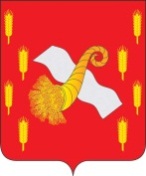 РОССИЙСКАЯ ФЕДЕРАЦИЯОРЛОВСКАЯ ОБЛАСТЬНОВОДЕРЕВЕНЬКОВСКИЙ РАЙОННЫЙ СОВЕТ НАРОДНЫХ ДЕПУТАТОВР Е Ш Е Н И Еот «26» декабря  .	                       № 33/144-РСО внесении изменений в решение                                                                                          Новодеревеньковского районного  Совета народных депутатов от 18 декабря .№22/102-РС «О районном  бюджете на 2019 год                                                                                                                      и на плановый период 2020 и 2021 годов»Рассмотрев обращение администрации района о внесении изменений в решение районного Совета народных депутатов №22/102-РС от 18 декабря .  «О районном бюджете на 2019 год и на плановый период 2020 и 2021 годов»            (в редакции решений от 19.02.2019г.  №24/107-РС, от 07.05.2019г. №26/117-РС, от 12.09.2019 г. №28/129-РС, от 24.10.2019 г. №30/134-РС)  Новодеревеньковский  районный Совет народных депутатов РЕШИЛ:     Внести следующие изменения:Пункт 1 изложить в следующей редакции:прогнозируемый общий объем доходов районного бюджета на 2019 год - в сумме  243 046,1 тыс. рублей, на 2020 год – в сумме 132 386,9 тыс. рублей, на 2021 год – в сумме 128 091,7 тыс. рублей;общий объем расходов районного бюджета на 2019 год -  в сумме  247 996,1 тыс. рублей,  на 2020 год – в сумме 134 238,9 тыс. рублей, на 2021 год – в сумме 129 919,7 тыс. рублей;дефицит районного бюджета на 2019 год – в сумме 4 950,0 тыс. рублей; на 2020 год – в сумме 1 852 тыс. рублей, на 2021 год – в сумме 1 828 тыс. рублей;утвердить источники финансирования дефицита районного бюджета на 2019 год  и на плановый период 2020 и 2021 годов - согласно приложению 1 к настоящему решению;            2.  Изложить в  новой редакции:      приложение 6 в соответствии с  приложением 2 к настоящему решению;     приложение 7 в соответствии с  приложением 3 к настоящему решению;     приложение 8 в соответствии с  приложением 4 к настоящему решению;     приложение 9 в соответствии с  приложением 5 к настоящему решению;     приложение 10 в соответствии с  приложением 6 к настоящему решению;     приложение 11 в соответствии с  приложением 7 к настоящему решению;                       приложение 12 в соответствии с  приложением 8 к настоящему решению. Утвердить распределение иных межбюджетных трансфертов согласно приложению 9 к настоящему решению             4. Направить настоящее решение главе района для подписания.	       5. Опубликовать настоящее решение в газете «Новодревеньковский Вестник» и разместить на официальном сайте администрации Новодеревеньковского района Орловской области в информационно-коммуникационной сети «Интернет».               6.  Контроль за исполнением настоящего решения возложить на постоянную депутатскую комиссию по бюджету,  налогам и экономической политике районного Совета (Овчинников С.К.)  Председатель  Новодеревеньковского  районного Совета народных депутатов                                            С.М.Папонова  Глава  Новодеревеньковского района                                               С.Н.Медведев                                                                                                                                                                                                      Приложение 1к решению районного Совета народных     депутатов  «О внесении изменений в решение районного Совета   народных депутатов  №22/102-РС  от 18 декабря .   "О районном бюджете на 2019 год и на плановый период 2020 и 2021 годов»   от «26» декабря 2019г. № 33/144-РС                        Источники финансирования дефицита районного бюджета на 2019 год  и на  плановый период 2020 и 2021 годовПриложение  2                                                                                     к решению районного Совета народных     депутатов  «О внесении изменений в решение районного Совета   народных депутатов  №22/102-РС  от 18 декабря .   "О районном бюджете на 2019 год и на плановый период 2020 и 2021 годов»   от «26» декабря 2019г. № 33/144-РС                                                Прогнозируемое поступление доходов в районный бюджет на 2019 год и на  плановый период  2020 и 2021 годовПриложение 3                                                                                       к решению районного Совета народных     депутатов  «О внесении изменений в решение районного Совета   народных депутатов  №22/102-РС  от 18 декабря 2018 г.   "О районном бюджете на 2019 год и на плановый период 2020 и 2021 годов»   от «26» декабря 2019г. № 33/144-РС                                                Распределение бюджетных ассигнований по разделам и подразделам классификации расходов районного бюджета на 2019 год и на  плановый период  2020 и 2021 годов                                                                                                 Приложение 4                                                                                                 к решению районного Совета народных     депутатов  «О внесении изменений в решение районного Совета   народных депутатов  №22/102-РС  от 18 декабря 2018 г.   "О районном бюджете на 2019 год и на плановый период 2020 и 2021годов»                                                                                               от «26» декабря 2019г. № 33/144-РС                                                 Распределение бюджетных ассигнований   по разделам,  подразделам, целевым статьям и видам расходов классификации расходов районного бюджета на 2019 год  и на  плановый период  2020 и 2021 годов                                                                                                                                                                                                                                                                Приложение 5                                                                                                 к решению районного Совета народных     депутатов  «О внесении изменений в решение районного Совета   народных депутатов  №22/102-РС  от 18 декабря 2018 г.   "О районном бюджете на 2019 год и на плановый период 2020 и 2021годов»                                                                                               от «26» декабря 2019г. № 33/144-РС                                                 Ведомственная структура расходов бюджета на 2019 год и на плановый период 2020 и 2021 годов                                                                                                 Приложение 6                                                                                                 к решению районного Совета народных     депутатов  «О внесении изменений в решение районного Совета   народных депутатов  №22/102-РС  от 18 декабря 2018 г.   "О районном бюджете на 2019 год и на плановый период 2020 и 2021 годов»                                                                                              от «26»  декабря 2019г. № 33/144-РС                                                 Приложение 7                                                                                  к решению районного Совета народных     депутатов  «О внесении изменений в решение районного Совета   народных депутатов  №22/102-РС  от 18 декабря 2018 г.   "О районном бюджете на 2019 год и на плановый период 2020 и 2021 годов»   от «26» декабря 2019г. № 33/144-РС                                                Распределение бюджетных ассигнований, направляемых на государственную поддержку семьи и детей, на 2019 год и на плановый период 2020 и 2021 годовПриложение  8                                                                                   к решению районного Совета народных     депутатов  «О внесении изменений в решение районного Совета   народных депутатов  №22/102-РС  от 18 декабря 2018 г.   "О районном бюджете на 2019 год и на плановый период 2020 и 2021 годов»   от «26» мая 2019г. № 33/144-РС                                                Прогнозируемое поступление доходов и распределение бюджетных ассигновани  Дорожного фонда Орловской области на 2019 год и на плановый период 2020 и 2021 годовПриложение  9                                                                                 к решению районного Совета народных     депутатов  «О внесении изменений в решение районного Совета   народных депутатов  №22/102-РС  от 18 декабря 2018 г.   "О районном бюджете на 2019 год и на плановый период 2020 и 2021 годов»   от «26» декабря 2019г. №  33/144-РС                                                Таблица 1         Распределение иных межбюджетных трансфертов на реализацию государственной программы Орловской области «Реализация наказов избирателей депутатам Орловского областного Совета народных депутатов»                                                                                                          тыс.руб.                                         Таблица 2         Распределение иных межбюджетных трансфертов на дополнительные выплаты стимулирующего характера работникам муниципальных учреждений культуры                                                                                                         тыс.руб.КодНаименование показателяСумма, тыс. рублейСумма, тыс. рублейСумма, тыс. рублейКодНаименование показателя2019 год2020 год2021 годИсточники финансирования дефицита бюджета4 950,01 852,01 828,001 05 00 00 00 0000 000Изменение остатков средств на счетах по учету средств бюджетов 4 950,01 852,01 828,001 05 00 00 00 0000 500Увеличение остатков средств бюджетов-243 046,1-132 386,9-128 091,701 05 02 00 00 0000 500Увеличение прочих остатков средств бюджетов-243 046,1-132 386,9-128 091,701 05 02 01 00 0000 510Увеличение прочих остатков денежных средств бюджетов-243 046,1-132 386,9-128 091,701 05 02 01 05 0000 510Увеличение прочих остатков денежных средств бюджета муниципального района-243 046,1-132 386,9-128 091,701 05 00 00 00 0000 600Уменьшение остатков средств бюджетов247 996,1134 238,9129 919,701 05 02 00 00 0000 600Уменьшение прочих остатков средств бюджетов247 996,1134 238,9129 919,701 05 02 01 00 0000 610Уменьшение прочих остатков денежных средств бюджетов247 996,1134 238,9129 919,701 05 02 01 05 0000 610Уменьшение прочих остатков денежных средств бюджета муниципального района247 996,1134 238,9129 919,7КодНаименование показателяСумма   (тыс. рублей)   Сумма   (тыс. рублей)   Сумма   (тыс. рублей)   КодНаименование показателя2019 год2020 год2021 год1 00 00000 00 0000 000Всего доходов88 431,574 527,074 795,0Налоговые доходы66 346,559 956,061 224,01 01 02000 01 0000 110Налог на доходы физических лиц55 300,050 723,051 991,01 03 02000 01 0000 110Акцизы по подакцизным товарам (продукции), производимым на территории Российской Федерации5 468,54 693,04 693,01 05 02000 02 1000 110Единый налог на вмененный доход для отдельных видов деятельности		3 765,0		3 500,0		3 500,01 05 03000 01 0000 110Единый сельскохозяйственный налог1 030,0366,0366,0Налог, взимаемый в связи с применением патентной системы налогообложения93,067,067,01 08 00000 00 0000 110Государственная пошлина690,0607,0607,0Неналоговые доходы22 085,014 571,013 571,0  1 11 05010 00 0000 120Доходы, получаемые  в  виде  арендной  платы  за земельные участки, государственная собственность на которые не разграничена, а  также средства от продажи права на заключение договоров аренды указанных земельных участков                                  6 800,06 400,06 400,01 11 05030 00 0000 120 Доходы от сдачи в аренду  имущества, находящегося в оперативном управлении органов государственной власти, местного самоуправления350,0400,0400,01 12 01000 01 0000 120Плата за негативное воздействие на окружающую среду10,030,030,01 14 02000 00 0000 410Доходы от реализации имущества, находящегося в  государственной и муниципальной собственности 265,0500,0500,01 14 06000 00 0000 430Доходы от продажи земельных участков, находящихся в государственной и муниципальной собственности (за исключением земельных участков автономных учреждений)13 640,06 500,05 500,01 15 00000 00 0000 140Административные платежи1,01,01,01 16 00000 00 0000 140Штрафы, санкции, возмещение ущерба980,0740,0740,01 17 00000 00 0000 180Прочие неналоговые доходы39,02 02 00000 00 0000 000Безвозмездные поступления от других бюджетов бюджетной системы Российской Федерации кроме бюджетов государственных внебюджетных фондов154 614,657 859,953 296,72 02 01000 00 0000 150Дотации от других бюджетов бюджетной системы Российской Федерации17 237,011 949,012 206,02 02 15001 05 0000 150Дотации на выравнивания уровня бюджетной обеспеченности13 127,011 949,012 206,02 02 15002 05 0000 150Дотации на поддержку мер по обеспечению сбалансированности бюджетов4 110,02 02 20000 00 0000 150Субсидии от других бюджетов бюджетной системы Российской Федерации14 936,92 02 20077 05 0000 150Субсидии бюджетам муниципальных районов на софинансирование капитальных вложений в объекты государственной (муниципальной собственности)2 188,72 02 20216 05 0000 150Субсидии бюджетам муниципальных районов на осуществление дорожной деятельности в отношении автомобильных дорог общего пользования6 987,52 02 25027 05 0000 150Субсидии бюджетам муниципальных районов на реализацию мероприятий государственной программы Российской Федерации «Доступная среда»361,52 02 25169 05 0000 150Субсидии бюджетам муниципальных районов обновление материально-технической базы для формирования у обучающихся современных технологических и гуманитарных навыков1 595,82 02 25497 05 0000 150Субсидии бюджетам муниципальных районов на реализацию мероприятий по обеспечению жильем молодых семей792,2202 25519 05 0000 150Субсидии бюджетам муниципальных районов на поддержку отрасли культуры119,02 02 29999 05 0000 150Прочие субсидии2 892,22 02 30000 00 0000 150Субвенции от других бюджетов бюджетной системы Российской Федерации115 043,245 910,941 090,72 02 30021 05 0000 150Субвенции бюджетам муниципальных районов на ежемесячное денежное вознаграждение за классное руководство1 618,11 641,91 641,92 02 30024 05 0000 150 Субвенции бюджетам муниципальных районов на выполнение переданных полномочий субъектов Российской Федерации4 046,64 020,84 020,82 02 30027 05 0000 150Субвенции бюджетам муниципальных районов на содержание ребенка в семье опекуна и приемной семье, а также на оплату труда приемному родителю 3 422,83 422,83 422,82 02 30029 05 0000 150Субвенции бюджетам муниципальных районов на компенсацию  части платы, взимаемой с родителей (законных представителей) за присмотр и уход за детьми, посещающими образовательные организации, реализующие образовательные программы дошкольного образования698,3753,5748,82 02 30119 05 0000 150Субвенции бюджетам муниципальных районов на обеспечение   предоставления жилых помещений детям-сиротам и детям, оставшимся без попечения родителей, лицам, потерявших в период обучения обоих родителей или единственного родителя, лицам из их числа по договорам найма специализированных жилых помещений1 574,41 574,42 02 35082 05 0000 150Субвенции бюджетам муниципальных районов на   предоставление жилых помещений детям-сиротам и детям, оставшимся без попечения родителей, лицам из их числа по договорам найма специализированных жилых помещений 3 016,52 596,52 596,52 02 35118 05 0000 150Субвенции бюджетам муниципальных районов  на осуществление  первичного воинского учета на территориях, где отсутствуют военные комиссариаты882,2882,2882,22 02 35120 05 0000 150Субвенции бюджетам муниципальных районов  на составление (изменение) списков кандидатов в присяжные заседатели федеральных судов общей юрисдикции в Российской Федерации4,03,03,02 02 35135 05 0000 150Субвенции бюджетам муниципальных районов на осуществление полномочий по обеспечению жильем отдельных категорий граждан, установленных Федеральным Законом от 12 января1995 года №5-ФЗ «О ветеранах»563,1579,32 02 35176 05 0000 150Субвенции бюджетам муниципальных районов на осуществление полномочий по обеспечению жильем отдельных категорий граждан, установленных Федеральным законом от 24 ноября 1995 года №181-ФЗ «О социальной защите инвалидов в Российской Федерации»563,12 02 35260 05 0000 150Субвенции бюджетам муниципальных районов на выплату единовременных пособий при всех формах устройства детей, лишенных родительских прав  в семью68,5322,3339,12 02 39999 05 0000 150Прочие субвенции бюджетам муниципальных районов 100 160,030 693,525 281,92 02 40000 00 0000 150Иные межбюджетные трансферты7 397,52 02 40014 05 0000 150Межбюджетные трансферты, передаваемые бюджетам  муниципальных районов из бюджетов поселений на осуществление части полномочий по решению вопросов местного значения в соответствии с заключенными соглашениями150,32 02 49999 05 0000 150Прочие межбюджетные трансферты, передаваемые бюджетам муниципальных районов7 247,2Всего доходов243 046,1132 386,9128 091,7Дефицит-4 950,0-1 852,0-1 828,0НаименованиеНаименованиеРПрПРСумма         (тыс. рублей)Сумма         (тыс. рублей)Сумма         (тыс. рублей)НаименованиеНаименованиеРПрПР2019 год2020 год2021 годИтогоИтого247 996,1134 238,9129 919,7ОБЩЕГОСУДАРСТВЕННЫЕ ВОПРОСЫОБЩЕГОСУДАРСТВЕННЫЕ ВОПРОСЫ010024 553,421 730,121 255,1Средства бюджета муниципального районаСредства бюджета муниципального района123 781,320 959,020 484,0Целевые безвозмездные поступленияЦелевые безвозмездные поступления2772,1771,1771,1Функционирование высшего должностного лица субъекта Российской Федерации и муниципального образованияФункционирование высшего должностного лица субъекта Российской Федерации и муниципального образования010001021 442,21 151,01 151,0Функционирование законодательных (представительных) органов государственной власти и представительных органов муниципальных образованийФункционирование законодательных (представительных) органов государственной власти и представительных органов муниципальных образований01000103449,6456,0456,0Функционирование Правительства Российской Федерации, высших исполнительных органов государственной власти субъектов Российской Федерации, местных администрацийФункционирование Правительства Российской Федерации, высших исполнительных органов государственной власти субъектов Российской Федерации, местных администраций0100010415 554,014 847,014 387,0Судебная системаСудебная система010001054,03,03,0Обеспечение деятельности финансовых, налоговых и таможенных органов и органов финансового (финансово-бюджетного) надзораОбеспечение деятельности финансовых, налоговых и таможенных органов и органов финансового (финансово-бюджетного) надзора010001063 574,03 352,03 352,0Другие общегосударственные вопросыДругие общегосударственные вопросы010001133 529,61 421,11 406,1НАЦИОНАЛЬНАЯ ОБОРОНАНАЦИОНАЛЬНАЯ ОБОРОНА0200882,2882,2882,2Целевые безвозмездные поступленияЦелевые безвозмездные поступления2882,2882,2882,2Мобилизационная и вневойсковая подготовкаМобилизационная и вневойсковая подготовка02000203882,2882,2882,2НАЦИОНАЛЬНАЯ ЭКОНОМИКАНАЦИОНАЛЬНАЯ ЭКОНОМИКА040016 399,36 180,06 165,0Средства бюджета муниципального районаСредства бюджета муниципального района19 411,86 180,06 165,0Целевые безвозмездные поступленияЦелевые безвозмездные поступления26 987,5ТранспортТранспорт040004081 476,61 372,01 372,0Дорожное хозяйство (дорожные фонды)Дорожное хозяйство (дорожные фонды)0400040914 707,74 693,04 693,0Другие вопросы в области национальной экономикиДругие вопросы в области национальной экономики04000412215,0115,0100,0ЖИЛИЩНО-КОММУНАЛЬНОЕ ХОЗЯЙСТВОЖИЛИЩНО-КОММУНАЛЬНОЕ ХОЗЯЙСТВО05003 095,6350,0350,0Средства бюджета муниципального районаСредства бюджета муниципального района13 010,6350,0350,0Целевые безвозмездные поступленияЦелевые безвозмездные поступления285,0Жилищное хозяйствоЖилищное хозяйство0500050161,8100,0100,0Коммунальное хозяйствоКоммунальное хозяйство050005022 933,8250,0250,0БлагоустройствоБлагоустройство05000503100,0ОБРАЗОВАНИЕОБРАЗОВАНИЕ0700174 925,482 590,476 062,8Средства бюджета муниципального районаСредства бюджета муниципального района164 626,950 255,049 139,0Целевые безвозмездные поступленияЦелевые безвозмездные поступления2110 298,532 335,426 923,8Дошкольное образованиеДошкольное образование0700070123 020,49 985,09 985,0Общее образованиеОбщее образование07000702134 511,459 147,452 619,8Дополнительное образование детейДополнительное образование детей0700070312 672,39 116,09 116,0Молодежная политика и оздоровление детейМолодежная политика и оздоровление детей07000707643,6897,0897,0Другие вопросы в области образованияДругие вопросы в области образования070007094 077,73 445,03 445,0КУЛЬТУРА, КИНЕМАТОГРАФИЯКУЛЬТУРА, КИНЕМАТОГРАФИЯ08009 230,17 016,06 806,0Средства бюджета муниципального районаСредства бюджета муниципального района17 947,27 016,06 806,0Целевые безвозмездные поступленияЦелевые безвозмездные поступления21 282,9КультураКультура080008019 230,17 016,06 806,0СОЦИАЛЬНАЯ ПОЛИТИКАСОЦИАЛЬНАЯ ПОЛИТИКА100010 640,110 224,410 815,8Средства бюджета муниципального районаСредства бюджета муниципального района1884,9950,0950,0Целевые безвозмездные поступленияЦелевые безвозмездные поступления29 755,29 274,49 865,8Пенсионное обеспечениеПенсионное обеспечение10001001463,5450,0450,0Социальное обеспечение населенияСоциальное обеспечение населения100010031 216,2100,0679,3Охрана семьи и детства100010048 329,79 119,59 131,6Другие вопросы в области социальной политики10001006630,7554,9554,9ФИЗИЧЕСКАЯ КУЛЬТУРА И СПОРТ11004 773,1300,0300,0Средства бюджета муниципального района1297,0300,0300,0Целевые безвозмездные поступления24 476,1Массовый спорт110011024 7731300,0300,0СРЕДСТВА МАССОВОЙ ИНФОРМАЦИИ1200433,1Средства бюджета муниципального района1433,1Телевидение и радиовещание12001201433,1МЕЖБЮДЖЕТНЫЕ ТРАНСФЕРТЫ ОБЩЕГО ХАРАКТЕРА БЮДЖЕТАМ СУБЪЕКТОВ РОССИЙСКОЙ ФЕДЕРАЦИИ И МУНИЦИПАЛЬНЫХ ОБРАЗОВАНИЙ14003 063,82 647,82 647,8Средства бюджета муниципального района376,0Целевые безвозмездные поступления22 687,82 647,82 647,8Дотации на выравнивание бюджетной обеспеченности субъектов Российской Федерации и муниципальных образований140014012 647,82 647,82 647,8Иные дотации14001402376,0Прочие межбюджетные трансферты1400140340,0УСЛОВНО УТВЕРЖДЕННЫЕ РАСХОДЫ99002 318,04 635,0Средства бюджета муниципального района12 318,04 635,0Условно утвержденные расходы990099992 318,04 635,0НаименованиеРПрПРЦстВРИстСумма  (тыс. рублей)Сумма  (тыс. рублей)Сумма  (тыс. рублей)НаименованиеРПрПРЦстВРИст2019 год2020 год2021 годИтого247 996,1134 238,9129 919,7Средства бюджета муниципального района1110 768,888 328,088 829,0Целевые безвозмездные поступления2137 227,345 910,941 090,7ОБЩЕГОСУДАРСТВЕННЫЕ ВОПРОСЫ010024 553,421 730,121 255,1Средства бюджета муниципального района123 781,320 959,020 484,0Целевые безвозмездные поступления2772,1771,1771,1Функционирование высшего должностного лица субъекта Российской Федерации и муниципального образования010001021 442,21 151,01 151,0Непрограммная часть районного бюджета01000102БГ000000001 442,21 151,01 151,0Глава муниципального образования01000102БГ000900101 442,21 151,01 151,0Расходы на выплаты персоналу в целях обеспечения выполнения функций государственными (муниципальными) органами, казенными учреждениями, органами управления государственными внебюджетными фондами01000102БГ000900101001 442,21 151,01 151,0Расходы на выплаты персоналу государственных (муниципальных) органов01000102БГ000900101201 442,21 151,01 151,0Средства бюджета муниципального района01000102БГ0009001012011 442,21 151,01 151,0Функционирование законодательных (представительных) органов государственной власти и представительных органов муниципальных образований01000103449,6456,0456,0Непрограммная часть районного бюджета01000103БГ00000000449,6456,0456,0Центральный аппарат в рамках непрограммной части районного бюджета01000103БГ00090020449,6456,0456,0Расходы на выплаты персоналу в целях обеспечения выполнения функций государственными (муниципальными) органами, казенными учреждениями, органами управления государственными внебюджетными фондами01000103БГ00090020100391,0411,0411,0Расходы на выплаты персоналу государственных (муниципальных) органов01000103БГ00090020120391,0411,0411,0Средства бюджета муниципального района01000103БГ000900201201391,0411,0411,0Закупка товаров, работ и услуг для государственных (муниципальных) нужд01000103БГ0009002020056,325,025,0Иные закупки товаров, работ и услуг для обеспечения государственных (муниципальных) нужд01000103БГ0009002024056,325,025,0Средства бюджета муниципального района01000103БГ00090020240156,325,025,0Иные бюджетные ассигнования01000103БГ000900208002,320,020,0Уплата налогов, сборов и иных платежей01000103БГ000900208502,320,020,0Средства бюджета муниципального района01000103БГ0009002085012,320,020,0Функционирование Правительства Российской Федерации, высших исполнительных органов государственной власти субъектов Российской Федерации, местных администраций0100010415 554,014 847,014 387,0Непрограммная часть районного бюджета01000104БГ0000000015 544,014 837,014 377,0Центральный аппарат в рамках непрограммной части районного бюджета01000104БГ0009002015 544,014 837,014 377,0Расходы на выплаты персоналу в целях обеспечения выполнения функций государственными (муниципальными) органами, казенными учреждениями, органами управления государственными внебюджетными фондами01000104БГ0009002010012 685,212 186,011 726,0Расходы на выплаты персоналу государственных (муниципальных) органов01000104БГ0009002012012 685,212 186,011 726,0Средства бюджета муниципального района01000104БГ00090020120112 685,212 186,011 726,0Закупка товаров, работ и услуг для государственных (муниципальных) нужд01000104БГ000900202002 801,02 587,02 587,0Иные закупки товаров, работ и услуг для обеспечения государственных (муниципальных) нужд01000104БГ00090020240 2 801,0 2 587,0 2 587,0Средства бюджета муниципального района01000104БГ0009002024012 801,02 587,02 587,0Иные бюджетные ассигнования01000104БГ0009002080057,864,064,0Уплата налогов, сборов и иных платежей01000104БГ0009002085057,864,064,0Средства бюджета муниципального района01000104БГ00090020850157,864,064,0Муниципальная программа «Развитие муниципальной службы в Новодеревеньковском районе на 2019-2021 годы»01000104Г80000000010,010,010,0Основное мероприятие «Совершенствование организации муниципальной службы»01000104Г80010000010,010,010,0Реализация основного мероприятия01000104Г80019039010,010,010,0Закупка товаров, работ и услуг для государственных (муниципальных) нужд01000104Г80019039020010,010,010,0Иные закупки товаров, работ и услуг для обеспечения государственных (муниципальных) нужд01000104Г80019039024010,010,010,0Средства бюджета муниципального района01000104Г800190390240110,010,010,0Судебная система010001054,03,03,0Непрограммная часть районного бюджета01000105БГ000000004,03,03,0Осуществление полномочий по составлению (изменению) списков кандидатов в присяжные заседатели федеральных судов общей юрисдикции в Российской Федерации01000105БГ000512004,03,03,0Закупка товаров, работ и услуг для обеспечения государственных (муниципальных) нужд01000105БГ000512002004,03,03,0Иные закупки товаров, работ и услуг для обеспечения государственных (муниципальных) нужд01000105БГ000512002004,03,03,0Целевые безвозмездные поступления01000105БГ0005120020024,03,03,0Обеспечение деятельности финансовых, налоговых и таможенных органов и органов финансового (финансово-бюджетного) надзора010001063 574,03 352,03 352,0Непрограммная часть районного бюджета01000106БГ000000003 574,03 352,03 352,0Центральный аппарат в рамках непрограммной части районного бюджета01000106БГ000900203 092,52 941,02 941,0Расходы на выплаты персоналу в целях обеспечения выполнения функций государственными (муниципальными) органами, казенными учреждениями, органами управления государственными внебюджетными фондами01000106БГ000900201002 699,92 496,02 496,0Расходы на выплаты персоналу государственных (муниципальных) органов01000106БГ00090020120 2 699,92 496,02 496,0Средства бюджета муниципального района01000106БГ0009002012012 699,92 496,02 496,0Закупка товаров, работ и услуг для государственных (муниципальных) нужд01000106БГ00090020200386,5415,0415,0Иные закупки товаров, работ и услуг для обеспечения государственных (муниципальных) нужд01000106БГ00090020240386,5415,0415,0Средства бюджета муниципального района01000106БГ000900202401386,5415,0415,0Иные бюджетные ассигнования01000106БГ000900208006,130,030,0Уплата налогов, сборов и иных платежей01000106БГ000900208506,130,030,0Средства бюджета муниципального района01000106БГ0009002085016,130,030,0Руководитель контрольно-счетной палаты муниципального образования и его заместители01000106БГ00090030481,5411,0411,0Расходы на выплаты персоналу в целях обеспечения выполнения функций государственными (муниципальными) органами, казенными учреждениями, органами управления государственными внебюджетными фондами01000106БГ00090030100481,5411,0411,0Расходы на выплаты персоналу государственных (муниципальных) органов01000106БГ00090030120481,5411,0411,0Средства бюджета муниципального района01000106БГ000900301201481,5411,0411,0Резервные фонды01000111500,0500,0Непрограммная часть районного бюджета01000111БГ00000000500,0500,0Резервные фонды  местных администраций01000111БГ00090040500,0500,0Иные бюджетные ассигнования01000111БГ00090040800500,0500,0Резервные средства01000111БГ00090040870500,0500,0Средства бюджета муниципального района01000111БГ000900408701500,0500,0Другие общегосударственные вопросы010001133 529,61 421,11 406,1Непрограммная часть районного бюджета01000113БГ000000003 497,61 406,11 406,1Создание административных комиссий и определение перечня должностных лиц органов местного самоуправления, уполномоченных составлять протоколы об административных правонарушениях, в рамках непрограммной части районного бюджета01000113БГ00071580243,2243,2243,2Расходы на выплаты персоналу в целях обеспечения выполнения функций государственными (муниципальными) органами, казенными учреждениями, органами управления государственными внебюджетными фондами01000113БГ00071580100243,2243,2243,2Расходы на выплаты персоналу государственных (муниципальных) органов01000113БГ00071580120243,2243,2243,2Целевые безвозмездные поступления01000113БГ000715801202243,2243,2243,2Выполнение государственных полномочий Орловской области по созданию комиссий  по делам несовершеннолетних и защите их прав и организации деятельности этих комиссий в рамках непрограммной части районного бюджета01000113БГ00071590284,6284,6284,6Расходы на выплаты персоналу в целях обеспечения выполнения функций государственными (муниципальными) органами, казенными учреждениями, органами управления государственными внебюджетными фондами01000113БГ00071590100282,1274,6274,6Расходы на выплаты персоналу государственных (муниципальных) органов01000113БГ00071590120282,1274,6274,6Закупка товаров, работ и услуг для государственных (муниципальных) нужд01000113БГ000715902002,510,010,0Иные закупки товаров, работ и услуг для обеспечения государственных (муниципальных) нужд01000113БГ000715902002,510,010,0Средства бюджета муниципального района01000113БГ000715902002,510,010,0Выполнение полномочий  в сфере трудовых отношений в рамках непрограммной части районного бюджета01000113БГ00071610240,3240,3240,3Расходы на выплаты персоналу в целях обеспечения выполнения функций государственными (муниципальными) органами, казенными учреждениями, органами управления государственными внебюджетными фондами01000113БГ00071610100240,3240,3240,3Расходы на выплаты персоналу государственных (муниципальных) органов01000113БГ00071610120240,3240,3240,3Целевые безвозмездные поступления01000113БГ000716101202240,3240,3240,3Центральный аппарат в рамках непрограммной части районного бюджета01000113БГ00090020197,4240,0240,0Расходы на выплаты персоналу в целях обеспечения выполнения функций государственными (муниципальными) органами, казенными учреждениями, органами управления государственными внебюджетными фондами01000113БГ00090020100197,4240,0240,0Расходы на выплаты персоналу государственных (муниципальных) органов01000113БГ00090020120197,4240,0240,0Средства бюджета муниципального района01000113БГ000900201201197,4240,0240,0Оценка недвижимости, признание прав и регулирование отношений по государственной и муниципальной собственности01000113БГ00090050168,6300,0300,0Закупка товаров, работ и услуг для государственных (муниципальных) нужд01000113БГ00090050200            168,6300,0300,0Иные закупки товаров, работ и услуг для обеспечения государственных (муниципальных) нужд01000113БГ00090050240168,6300,0300,0Средства бюджета муниципального района01000113БГ000900502401168,6300,0300,0Реализация функций органов местного самоуправления в сфере муниципального управления в рамках непрограммной части районного бюджета01000113БГ000900602 363,598,098,0Закупка товаров, работ и услуг для государственных (муниципальных) нужд01000113БГ000900602002 252,420,020,0Иные закупки товаров, работ и услуг для обеспечения государственных (муниципальных) нужд01000113БГ000900602402 252,420,020,0Средства бюджета муниципального района01000113БГ0009006024012 252,420,020,0Социальное обеспечение и иные выплаты населению01000113БГ0009006030032,048,048,0Иные выплаты населению01000113БГ0009006036032,048,048,0Средства бюджета муниципального района01000113БГ00090060360132,048,048,0Иные бюджетные ассигнования01000113БГ0009006080079,130,030,0Исполнение судебных актов01000113БГ0009006083066,830,030,0Средства бюджета муниципального района01000113БГ00090060830166,830,030,0Уплата налогов, сборов и иных платежей01000113БГ0009006085012,3Средства бюджета муниципального района01000113БГ00090060850112,3Муниципальная программа «Профилактика правонарушений и борьба с преступностью в Новодеревеньковском районе на 2017-2020 годы»01000113Г60000000015,015,0Основное мероприятие «Профилактика правонарушений несовершеннолетних»01000113Г60010000015,015,0Реализация основного мероприятия01000113Г60019037015,015,0Закупка товаров, работ и услуг для государственных (муниципальных) нужд01000113Г60019037020015,015,0Иные закупки товаров, работ и услуг для обеспечения государственных (муниципальных) нужд01000113Г60019037024015,015,0Средства бюджета муниципального района01000113Г600190370240115,015,0Муниципальная программа «Противодействие экстремизму и профилактика терроризма на территории Новолеревеньковского района Орловской области на 2017-2019 годы»01000113Г7000000002,0Основное мероприятие «Совершенствование системы профилактических мер антиэкстремисткой направленности»01000113Г7001000002,0Реализация основного мероприятия01000113Г7001903802,0Закупка товаров, работ и услуг для государственных (муниципальных) нужд01000113Г7001903802002,0Иные закупки товаров, работ и услуг для обеспечения государственных (муниципальных) нужд01000113Г7001903802402,0Средства бюджета муниципального района01000113Г70019038024012,0Муниципальная программа «Поддержка социально ориентированных некоммерческих организаций в Новодеревеньковском районе на 2017-2019 годы»01000113Г9000000005,0Основное мероприятие «Создание условий для деятельности социально ориентированных некоммерческих организаций района»01000113Г9001000005,0Реализация основного мероприятия01000113Г9001904005,0Закупка товаров, работ и услуг для государственных (муниципальных) нужд01000113Г9001904005,0Иные закупки товаров, работ и услуг для обеспечения государственных (муниципальных) нужд01000113Г9001904002405,0Средства бюджета муниципального района01000113Г90019040024015,0Муниципальная программа «Укрепление межнационального мира и межконфессионального согласия, профилактика межнациональных конфликтов и продуцируемых ими правонарушений в Новодеревеньковском районе на 2017-2019 годы»01000113П1000000005,0Основное мероприятие «Совершенствование системы прфилактических мер антитеррористической и антиэкстремисткой направленности»01000113П1001000005,0Реализация основного мероприятия01000113П1001904105,0Закупка товаров, работ и услуг для государственных (муниципальных) нужд01000113П1001904105,0Иные закупки товаров, работ и услуг для обеспечения государственных (муниципальных) нужд01000113П1001904102405,0Средства бюджета муниципального района01000113П10019041024015,0Муниципальная программа «Комплексные меры противодействия злоупотреблению наркотических средств, психотропных веществ или их аналогов, растений, содержащих наркотические средства или психотропные вещества, либо их частей, содержащих наркотические вещества на 2019-2021 годы в Новодеревеньковском районе Орловской области»            01000113П7000000005,0Основное мероприятие «Реализация комплекса мероприятий антинаркотической направленности среди различных категорий населения, прежде всего – среди молодежи»01000113П7001000005,0Реализация основного мероприятия01000113П7001904305,0Закупка товаров, работ и услуг для государственных (муниципальных) нужд01000113П7001904305,0Иные закупки товаров, работ и услуг для обеспечения государственных (муниципальных) нужд01000113П7001904302405,0Средства бюджета муниципального района01000113П70019043024015,0НАЦИОНАЛЬНАЯ ОБОРОНА0200882,2882,2882,2Целевые безвозмездные поступления2882,2882,2882,2Мобилизационная и вневойсковая подготовка02000203882,2882,2882,2Непрограммная часть районного бюджета02000203БГ00000000882,2882,2882,2Осуществление первичного воинского учета на территориях, где отсутствуют военные комиссариаты02000203БГ00051180882,2882,2882,2Межбюджетные трансферты02000203БГ00051180500882,2882,2882,2Субвенции02000203БГ00051180530882,2882,2882,2Целевые безвозмездные поступления02000203БГ000511805302882,2882,2882,2НАЦИОНАЛЬНАЯ ЭКОНОМИКА040016 399,36 180,06 165,0Средства бюджета муниципального района19 411,86 180,06 165,0Целевые безвозмездные поступления26 987,5Транспорт040004081 476,61 372,01 372,0Непрограммная часть районного бюджета04000408БГ000000001 476,61 372,01 372,0Отдельные мероприятия в области автомобильного транспорта в рамках непрограммной части районного бюджета04000408БГ000900701 476,61 372,01 372,0Иные бюджетные ассигнования04000408БГ000900708001 476,61 372,01 372,0Субсидии юридическим лицам (кроме некоммерческих организаций), индивидуальным предпринимателям, физическим лицам04000408БГ000900708101 476,61 372,01 372,0Средства бюджета муниципального района04000408БГ0009007081011 476,61 372,01 372,0Дорожное хозяйство (дорожные фонды)0400040914 707,74 693,04 693,0Муниципальная программа  «Содержание и проведение текущего ремонта на автомобильных дорогах общего пользования местного значения на территории Новодеревеньковскогорайона в 2019 – 2021 годы»04000409П20000000013 707,73 693,03 693,0Основное мероприятие «Текущий ремонт автомобильных дорог общего пользования»04000409П20010000012 117,72 103,02 103,0Поддержка дорожного хозяйства04000409П2001705506 987,5Закупка товаров, работ и услуг для государственных (муниципальных) нужд04000409П2001705502006 987,5Иные закупки товаров, работ и услуг для обеспечения государственных (муниципальных) нужд04000409П2001705502406 987,5Целевые безвозмездные поступления04000409П20017055024026 987,5Текущий ремонт автомобильных дорог общего пользования04000409П2001900805 130,22 103,02 103,0Закупка товаров, работ и услуг для государственных (муниципальных) нужд04000409П2001900802005 130,22 103,02 103,0Иные закупки товаров, работ и услуг для обеспечения государственных (муниципальных) нужд04000409П2001900802405 130,22 103,02 103,0Средства бюджета муниципального района04000409П20019008024015 130,22 103,02 103,0Основное мероприятие «Зимнее и летние содержание автомобильных дорог общего пользования»04000409П2002000001 590,01 590,01 590,0Реализация основного мероприятия04000409П2002900801 590,01 590,01 590,0Закупка товаров, работ и услуг для государственных (муниципальных) нужд04000409П2002900802001 590,01 590,01 590,0Иные закупки товаров, работ и услуг для обеспечения государственных (муниципальных) нужд04000409П2002900802401 590,01 590,01 590,0Средства бюджета муниципального района04000409П20029008024011 590,01 590,01 590,0Муниципальная программа  «Комплексное развитие систем транспортной инфраструктуры сельских поселений Новодеревеньковского района Орловской области на 2017-2031 годы»04000409П3000000001 000,01 000,01 000,0Основное мероприятие «Реконструкция и ремонт автомобильных дорог общего пользования»04000409П3001000001 000,01 000,01 000,0Реализация основного мероприятия04000409П3001900801 000,01 000,01 000,0Закупка товаров, работ и услуг для государственных (муниципальных) нужд04000409П3001900802001 000,01 000,01 000,0Иные закупки товаров, работ и услуг для обеспечения государственных (муниципальных) нужд04000409П3001900802401 000,01 000,01 000,0Средства бюджета муниципального района04000409П30019008024011 000,01 000,01 000,0Другие вопросы в области национальной экономики04000412215,0115,0100,0Муниципальная программа «Развитие муниципального унитарного предприятия МУП «Бытовик» в части оказания бытовых услуг населению Новодеревеньковского района на  2018-2020 гг.»04000412Г100000000200,0100,0100,0Подпрограмма «Развитие отрасли бытового обслуживания наседения»04000412Г110000000200,0100,0100,0Основное мероприятие «Обеспечение доступности качественных бытовых услуг»04000412Г110100000200,0100,0100,0Реализация основного мероприятия04000412Г110190090200,0100,0100,0Иные бюджетные ассигнования04000412Г110190090800200,0100,0100,0Субсидии юридическим лицам (кроме некоммерческих организаций), индивидуальным предпринимателям, физическим лицам04000412Г110190090810200,0100,0100,0Средства бюджета муниципального района04000412Г1101900908101200,0100,0100,0Муниципальная программа «Развитие и поддержка малого и среднего предпринимательства в Новодеревеньковском районе на 2017-2020 годы»04000412Г50000000015,015,0Подпрограмма «Развитие и поддержка малого и среднего предпринимательства»04000412Г51000000015,015,0Основное мероприятие «Формирование и обеспечение функционирования инфраструктуры поддержки малого и среднего предпринимательства»04000412Г51010000015,015,0Реализация основного мероприятия04000412Г51019036015,015,0Иные бюджетные ассигнования04000412Г51019036080015,015,0Субсидии юридическим лицам (кроме некоммерческих организаций), индивидуальным предпринимателям, физическим лицам04000412Г51019036081015,015,0Средства бюджета муниципального района04000412Г51019036081015,015,0ЖИЛИЩНО-КОММУНАЛЬНОЕ ХОЗЯЙСТВО05003 095,6350,0350,0Средства бюджета муниципального района13 010,6350,0350,0Целевые безвозмездные поступления285,0Жилищное хозяйство0500050161,8100,0100,0Непрограммная часть районного бюджета05000501БГ0000000061,8100,0100,0Оплата взносов на капитальный ремонт в отношении муниципальных помещений05000501БГ0009029061,8100,0100,0Закупка товаров, работ и услуг для государственных (муниципальных) нужд05000501БГ0009029061,8100,0100,0Иные закупки товаров, работ и услуг для обеспечения государственных (муниципальных) нужд05000501БГ0009029024061,8100,0100,0Средства бюджета муниципального района05000501БГ00090290244161,8100,0100,0Коммунальное хозяйство050005022 933,8250,0250,0Муниципальная программа «Развитие муниципального унитарного предприятия МУП «Комхоз» в части оказания жилищно-коммунальных услуг организациям и населению Новодеревеньковского района на 2019-2021 годы»05000502Г200000000          2 848,8250,0250,0Основное мероприятие «Улучшение качества питьевой, сточной и поверхностных вод»05000502Г210000000          2 848,8250,0250,0Реализация основного мероприятия05000502Г210190411          2 848,8250,0250,0Иные бюджетные ассигнования05000502Г210190411800          2 848,8250,0250,0Субсидии юридическим лицам (кроме некоммерческих организаций), индивидуальным предпринимателям, физическим лицам05000502Г210190411810          2 848,8250,0250,0Средства бюджета муниципального района05000502Г2101904118101          2 848,8250,0250,0Реализация наказов избирателей  депутатам Орловской области Совета народных депутатов05000502БГ0007265085,0Субсидии юридическим лицам (кроме некоммерческих организаций), индивидуальным предпринимателям, физическим лицам05000502БГ0007265081085,0Целевые безвозмездные поступления05000502БГ00072650810285,0Благоустройство05000503100,0Муниципальная программа «Устройство контейнерных площадок для сбора ТБО на территории сельских поселений Новодеревеньковского района на 2019-2021 годы»05000503П600000000100,0Основное мероприятие «Устройство контейнерных площадок для сбора ТБО»05000503П600100000100,0Реализация основного мероприятия05000503П600190420100,0Закупка товаров, работ и услуг для государственных (муниципальных) нужд05000503П600190420200100,0Иные закупки товаров, работ и услуг для обеспечения государственных (муниципальных) нужд05000503П600190420240100,0Средства бюджета муниципального района05000503П6001904202401            100,0ОБРАЗОВАНИЕ0700174 925,482 590,476 062,8Средства бюджета муниципального района164 626,950 255,049 139,0Целевые безвозмездные поступления2110 298,532 335,426 923,8Дошкольное образование0700070123 020,49 985,09 985,0Непрограммная часть бюджета07000701БГ00000000507,5Реализация наказов избирателей  депутатам Орловской области Совета народных депутатов07000701БГ00072650100,0Предоставление субсидий бюджетным, автономным учреждениям и иным некоммерческим организациям07000701БГ00072650600100,0Субсидии бюджетным учреждениям07000701БГ00072650610100,0Целевые безвозмездные поступления07000701БГ000726506102100,0Софинансирование мероприятий государственной программы «Доступная среда» на 2011-2020 годы07000701БГ000R0270407,5Предоставление субсидий бюджетным, автономным учреждениям и иным некоммерческим организациям07000701БГ000R0270600Субсидии бюджетным учреждениям 07000701БГ000R0270610407,5Средства бюджета муниципального района07000701БГ000R0270610146,0Целевые безвозмездные поступления07000701БГ000R02706102361,5Муниципальная программа Новодеревеньковского района «Развитие муниципальной системы образования Новодеревеньковского района на 2019-2024 годы»07000701Г30000000022 512,99 985,09 985,0Подпрограмма «Развитие дошкольного образования» 07000701Г31000000022 512,99 985,09 985,0Основное мероприятие «Развитие  системы дошкольного образования детей07000701Г31010000021 342,18 983,08 983,0Финансовое обеспечение государственных гарантий реализации прав на получение общедоступного и бесплатного дошкольного образования в муниципальных дошкольных общеобразовательных организациях, общедоступного и бесплатного дошкольного, начального общего, основного общего, среднего общего образования по государственной программе Орловской области «Образование в Орловской области» в рамках непрограммной части районного бюджета07000701Г31017157014 655,05000,05000,0Предоставление субсидий бюджетным, автономным учреждениям и иным некоммерческим организациям07000701Г31017157060014 655,05000,05000,0Субсидии бюджетным учреждениям07000701Г31017157061014 655,05000,05000,0Целевые безвозмездные поступления07000701Г310171570610214 655,05000,05000,0Обеспечение деятельности (оказание услуг) муниципальных учреждений07000701Г3101901106 687,13 983,03 983,0Предоставление субсидий бюджетным, автономным учреждениям и иным некоммерческим организациям07000701Г3101901106006 687,13 983,03 983,0Субсидии бюджетным учреждениям07000701Г3101901106106 687,13 983,03 983,0Средства бюджета муниципального района07000701Г3101901106101          6 687,13 983,03 983,0Основное мероприятие «Организация питания дошкольников»07000701Г3102901101 170,81 002,01 002,0Обеспечение деятельности (оказание услуг) муниципальных учреждений07000701Г3102901101 170,81 002,01 002,0Предоставление субсидий бюджетным, автономным учреждениям и иным некоммерческим организациям07000701Г3102901106001 170,81 002,01 002,0Субсидии бюджетным учреждениям07000701Г3102901106101 170,81 002,01 002,0Общее образование07000702134 511,459 147,452 619,8Непрограммная часть бюджета07000702БГ000000004 416,0Обновление материально-технической базы для формирования у обучающихся современных и гуманитарных навыков07000702БГ0Е1516901 611,9Предоставление субсидий бюджетным, автономным учреждениям и иным некоммерческим организациям07000702БГ0Е1516906101 611,9Субсидии бюджетным учреждениям07000702БГ0Е1516906101 611,9Средства бюджета муниципального района07000702БГ0Е151690610116,1Целевые безвозмездные поступления07000702БГ0Е15169061021 595,8Финансовое обеспечение работ по объектам капитального строительства07000702БГ000723102 188,7Предоставление субсидий бюджетным, автономным учреждениям и иным некоммерческим организациям07000702БГ000723106102 188,7Субсидии бюджетным учреждениям07000702БГ000723106102 188,7Целевые безвозмездные поступления07000702БГ0007231061022 188,7Реализация наказов избирателей  депутатам Орловской области Совета народных депутатов07000702БГ00072650500,0Предоставление субсидий бюджетным, автономным учреждениям и иным некоммерческим организациям07000702БГ00072650600500,0Субсидии бюджетным учреждениям07000702БГ00072650610500,0Целевые безвозмездные поступления07000702БГ000726506102500,0Софинансирование капитального строительства07000702БГ000S2310115,4Предоставление субсидий бюджетным, автономным учреждениям и иным некоммерческим организациям07000702БГ000S2310600115,4Субсидии бюджетным учреждениям07000702БГ000S2310610115,4Средства бюджета муниципального района07000702БГ000S23106101115,4Муниципальная программа Новодеревеньковского района «Развитие муниципальной системы образования Новодеревеньковского района на 2019-2024 годы»07000702Г300000000130 095,459 147,452 619,8Подпрограмма «Развитие общего образования»07000702Г320000000130 095,459 147,452 619,8Основное мероприятие «Развитие  системы общего образования детей и подростков»07000702Г320100000122 750,256 849,550 321,9Финансовое обеспечение государственных гарантий реализации прав на получение общедоступного и бесплатного дошкольного образования в муниципальных дошкольных общеобразовательных организациях, общедоступного и бесплатного дошкольного, начального общего, основного общего, среднего общего образования по государственной программе Орловской области «Образование в Орловской области» в рамках непрограммной части районного бюджета07000702Г32017157085 505,025 693,520 281,9Предоставление субсидий бюджетным, автономным учреждениям и иным некоммерческим организациям07000702Г32017157060085 505,025 693,520 281,9Субсидии бюджетным учреждениям07000702Г32017157061085 505,025 693,520 281,9Целевые безвозмездные поступления07000702Г3201715706102        85 505,0        25 693,520 281,9Обеспечение деятельности (оказание услуг) муниципальных учреждений07000702Г32019012037 245,231 156,030 040,0Предоставление субсидий бюджетным, автономным учреждениям и иным некоммерческим организациям07000702Г32019012060037 245,231 156,030 040,0Субсидии бюджетным учреждениям07000702Г32019012061037 245,231 156,030 040,0Средства бюджета муниципального района07000702Г320190120610137 245,231 156,030 040,0Основное мероприятие «Организация питания»07000702Г3202000005 727,1656,0656,0Возмещение расходов бюджетов муниципальных образований на обеспечение питанием учащихся  муниципальных общеобразовательных организаций07000702Г3202724102 812,6Предоставление субсидий бюджетным, автономным учреждениям и иным некоммерческим организациям07000702Г3202724106002 812,6Субсидии бюджетным учреждениям07000702Г3202724106102 812,6Целевые безвозмездные поступления07000702Г32027241061022 812,6Софинансирование расходов бюджетов муниципальных образований на обеспечение питанием учащихся  муниципальных общеобразовательных организаций07000702Г3202S24102 368,5Предоставление субсидий бюджетным, автономным учреждениям и иным некоммерческим организациям07000702Г3202S24106002 368,5Субсидии бюджетным учреждениям07000702Г3202S24106102 368,5Средства бюджета муниципального района07000702Г3202S241061022 368,5Обеспечение деятельности (оказание услуг) муниципальных учреждений07000702Г320290120546,0656,0656,0Предоставление субсидий бюджетным, автономным учреждениям и иным некоммерческим организациям07000702Г320290120546,0656,0656,0Субсидии бюджетным учреждениям07000702Г320290120546,0656,0656,0Средства бюджета муниципального района07000702Г320290120546,0656,0656,0Основное мероприятие «Развитие кадрового потенциала  системы образования»07000702Г3203715001 618,11 641,91 641,9Ежемесячное денежное вознаграждение за классное руководство 07000702Г3203715001 618,11 641,91 641,9Предоставление субсидий бюджетным, автономным учреждениям и иным некоммерческим организациям07000702Г3203715006001 618,11 641,91 641,9Субсидии бюджетным учреждениям07000702Г3203715006101 618,11 641,91 641,9Целевые безвозмездные поступления07000702Г32037150061021 618,11 641,91 641,9Дополнительное образование детей0700070312 672,39 116,09 116,0Непрограммная часть районного бюджета07000703БГ00000000200,0Реализация наказов избирателей  депутатам Орловской области Совета народных депутатов07000703БГ00072650200,0Предоставление субсидий бюджетным, автономным учреждениям и иным некоммерческим организациям07000703БГ00072650600200,0Субсидии бюджетным учреждениям07000703БГ00072650610200,0Целевые безвозмездные поступления07000703БГ000726506102200,0Муниципальная программа Новодеревеньковского района «Развитие муниципальной системы образования Новодеревеньковского района на 2019-2024 годы»07000703Г30000000012472,39 116,09 116,0Подпрограмма «Развитие дополнительного образования07000703Г33000000012 472,39 116,09 116,0Основное мероприятие «Развитие системы воспитания и дополнительного образования детей и молодежи»07000703Г33010000012 472,39 116,09 116,0Дополнительные выплаты стимулирующего характера педагогическим работникам муниципальных организаций дополнительного образования07000703Г330172830697,9Предоставление субсидий бюджетным, автономным учреждениям и иным некоммерческим организациям07000703Г330172830600697,9Субсидии бюджетным учреждениям07000703Г330172830610697,9Целевые безвозмездные поступления07000703Г3301728306102697,9Обеспечение деятельности (оказание услуг) муниципальных учреждений07000703Г33019013011 774,49 116,09 116,0Предоставление субсидий бюджетным, автономным учреждениям и иным некоммерческим организациям07000703Г33019013060011 774,49 116,09 116,0Субсидии бюджетным учреждениям07000703Г33019013061011 774,49 116,09 116,0Средства бюджета муниципального района07000703Г330190130610111 774,49 116,09 116,0Молодежная политика и оздоровление детей07000707643,6897,0897,0Муниципальная программа Новодеревеньковского района «Развитие муниципальной системы образования Новодеревеньковского района на 2019-2024 годы»07000707Г300000000616,0867,0867,0Подпрограмма «Организация отдыха и оздоровление детей в летний период»07000707Г340000000616,0867,0867,0Основное мероприятие «Развитие системы отдыха и оздоровление детей  и подростков»07000707Г340100000616,0867,0867,0Мероприятия по организации оздоровительной кампании для детей по государственной программе Орловской области «Образование в Орловской области» 07000707Г34017085063,9Социальное обеспечение и иные выплаты населению07000707Г34017085030063,9Социальные выплаты гражданам, кроме публичных нормативных социальных выплат07000707Г34017085032063,9Целевые безвозмездные поступления07000707Г340170850320263,9Софинансирование из районного бюджета мероприятий по организации оздоровительной кампании для детей 07000707Г3401S085063,966,766,7Социальное обеспечение и иные выплаты населению07000707Г3401S085030063,966,766,7Социальные выплаты гражданам, кроме публичных нормативных социальных выплат07000707Г3401S085032063,966,766,7Средства бюджета муниципального района07000707Г3401S0850320163,966,766,7Мероприятия по проведению оздоровительной кампании детей07000707Г340190150488,2800,3800,3Предоставление субсидий бюджетным, автономным учреждениям и иным некоммерческим организациям07000707Г340190150600488,2800,3800,3Субсидии бюджетным учреждениям07000707Г340190150610488,2800,3800,3Средства бюджета муниципального района07000707Г3401901506101488,2800,3800,3Муниципальная программа «Организация проведения временного трудоустройства несовершеннолетних граждан в возрасте 14-18 лет в свободное от учебы время в Новодеревеньковском районе на период 2015-2020 годы»07000707П50000000027,630,030,0Основное мероприятие «Содействование несовершеннолетним гражданам во временном трудоустройстве в свободное от учебы время»07000707П50010000027,630,030,0Реализация основного мероприятия07000707П50019014027,630,030,0Закупка товаров, работ и услуг для государственных (муниципальных) нужд07000707П50019014020027,630,030,0Иные закупки товаров, работ и услуг для обеспечения государственных (муниципальных) нужд07000707П50019014024027,630,030,0Средства бюджета муниципального района07000707П500190140240127,630,030,0Другие вопросы в области образования070007094 077,73 445,03 445,0Непрограммная часть районного бюджета07000709БГ000000004 077,73 445,03 445,0Центральный аппарат в рамках непрограммной части районного бюджета07000709БГ000900204 077,73 445,03 445,0Расходы на выплаты персоналу в целях обеспечения выполнения функций государственными (муниципальными) органами, казенными учреждениями, органами управления государственными внебюджетными фондами07000709БГ000900201003 427,42 700,02 700,0Расходы на выплаты персоналу государственных (муниципальных) органов07000709БГ000900201203 427,42 700,02 700,0Средства бюджета муниципального района07000709БГ0009002012013 427,42 700,02 700,0Закупка товаров, работ и услуг для государственных (муниципальных) нужд07000709БГ00090020200636,3692,0692,0Иные закупки товаров, работ и услуг для обеспечения государственных (муниципальных) нужд07000709БГ00090020240636,3692,0692,0Средства бюджета муниципального района07000709БГ000900202401636,3692,0692,0Иные бюджетные ассигнования07000709БГ0009002080014,053,053,0Уплата налогов, сборов и иных платежей07000709БГ0009002085014,053,053,0Средства бюджета муниципального района07000709БГ00090020850114,053,053,0КУЛЬТУРА, КИНЕМАТОГРАФИЯ08009 230,17 016,06 806,0Средства бюджета муниципального района17 947,27 016,06 806,0Целевые безвозмездные поступления21 282,9Культура080008019 230,17 016,06 806,0Непрограммная часть бюджета08000801БГ000000001 163,9Финансирование мероприятий «Проведение ремонта, реконструкции и благоустройства воинских захоронений, братских могил и памятных знаков, расположенных на территории области»08000801БГ0007179015,7Субсидии08000801БГ0007179052115,7Целевые безвозмездные поступления08000801БГ00071790521215,7Реализация наказов избирателей  депутатам Орловской области Совета народных депутатов08000801БГ00072650100,0Предоставление субсидий бюджетным, автономным учреждениям и иным некоммерческим организациям08000801БГ00072650600100,0Субсидии бюджетным учреждениям08000801БГ00072650610100,0Целевые безвозмездные поступления08000801БГ000726506102100,0Поддержка муниципальных районов на повышение средней заработной платы работников муниципальных учреждений культуры08000801БГ000728301 048,2Предоставление субсидий бюджетным, автономным учреждениям и иным некоммерческим организациям08000801БГ00072830600932,9Субсидии бюджетным учреждениям08000801БГ00072830610932,9Целевые безвозмездные поступления08000801БГ000728306102932,9Иные межбюджетные трансферты08000801БГ00072830540115,3Целевые безвозмездные поступления08000801БГ000728305402115,3Муниципальная программа  «Развитие отрасли культуры Новодеревеньковского района на 2019-2021 годы»08000801П4000000008066,27 016,06 806,0Подпрограмма «Развитие культурно-досуговых учреждений»08000801П4100000005 937,97 016,06 806,0Основное мероприятие «Государственная поддержка лучших сельских учреждений культуры»08000801П4101R5190117,0Предоставление субсидий бюджетным, автономным учреждениям и иным некоммерческим организациям08000801П4101R5190600117,0Субсидии бюджетным учреждениям08000801П4101R5190610117,0Средства бюджета муниципального района08000801П4101R5190610111,8Целевые безвозмездные поступления08000801П4101R51906102105,2Основное мероприятие «Комплектование книжных фондов муниципальных общедоступных библиотек»08000801П4102R519015,3Предоставление субсидий бюджетным, автономным учреждениям и иным некоммерческим организациям08000801П4102R519060015,3Субсидии бюджетным учреждениям08000801П4102R519061015,3Средства бюджета муниципального района08000801П4102R519061011,5Целевые безвозмездные поступления08000801П4202R5190610213,8Основное мероприятие «Содержание  учреждений культуры»08000801П4101901705 773,96 981,06 771,0Предоставление субсидий бюджетным, автономным учреждениям и иным некоммерческим организациям08000801П4101901706005 773,96 981,06 781,0Субсидии бюджетным учреждениям08000801П4101901706105 773,96 981,06 781,0Средства бюджета муниципального района08000801П41019017061015 773,96 981,06 781,0Основное мероприятие «Организация и проведение фестивалей, конкурсов, совещаний»08000801П41029017031,735,035,0Предоставление субсидий бюджетным, автономным учреждениям и иным некоммерческим организациям08000801П41029017060031,735,035,0Субсидии бюджетным учреждениям08000801П41029017061031,735,035,0Средства бюджета муниципального района08000801П410290170610131,735,035,0Подпрограмма «Развитие библиотечной системы»08000801П4200000002 128,3Основное мероприятие «Содержание библиотек района»08000801П4201901802 128,3Предоставление субсидий бюджетным, автономным учреждениям и иным некоммерческим организациям08000801П4201901806002 128,3Субсидии бюджетным учреждениям08000801П4201901806102 128,3Средства бюджета муниципального района08000801П42019018061012 128,3СОЦИАЛЬНАЯ ПОЛИТИКА100010 640,110 224,410 815,8Средства бюджета муниципального района1884,9950,0950,0Целевые безвозмездные поступления29 755,29 274,49 865,8Пенсионное обеспечение10001001463,5450,0450,0Непрограммная часть районного бюджета10001001БГ00000000463,5450,0450,0Доплаты к пенсиям, дополнительное пенсионное обеспечение10001001БГ00090190463,5450,0450,0Социальное обеспечение и иные выплаты населению10001001БГ00090190300463,5450,0450,0Социальные выплаты гражданам, кроме публичных нормативных социальных выплат10001001БГ00090190320463,5450,0450,0Средства бюджета муниципального района10001001БГ000901903201463,5450,0450,0Социальное обеспечение населения100010031 216,2100,0679,3Непрограммная часть районного бюджета10001003БГ000000001 216,2100,0679,3Обеспечение жильем отдельных категорий граждан, установленных федеральным законом от 12.01.1995г. №5-ФЗ «О ветеранах» 10001003БГ00051350563,1579,3Социальное обеспечение и иные выплаты населению10001003БГ00051350300563,1579,3Социальные выплаты гражданам, кроме публичных нормативных социальных выплат10001003БГ00051350320563,1579,3Целевые безвозмездные поступления10001003БГ000513503202563,1579,3Обеспечение жильем отдельных категорий граждан, установленных федеральным законом от 24 ноября 1995г. №181-ФЗ «О социальной защите инвалидов в Российской Федерации» 10001003БГ00051760563,1Социальное обеспечение и иные выплаты населению10001003БГ00051760300563,1Социальные выплаты гражданам, кроме публичных нормативных социальных выплат10001003БГ00051760320563,1Целевые безвозмездные поступления10001003БГ000517603202563,1Оказание других видов социальной помощи10001003БГ0009020090,0100,0100,0Социальное обеспечение и иные выплаты населению10001003БГ0009020030090,0100,0100,0Социальные выплаты гражданам, кроме публичных нормативных социальных выплат10001003БГ0009020036090,0100,0100,0Средства бюджета муниципального района10001003БГ00090200360190,0100,0100,0Охрана семьи и детства100010048 329,79 119,59 131,6Непрограммная часть районного бюджета10001004БГ000000008 329,79 119,59 131,6Выплаты единовременного пособия при всех формах устройства детей, лишенных родительского попечения, в семью по государственной программе Орловской области «Социальная поддержка граждан Орловской области» в рамках непрограммной части районного бюджета10001004БГ0005260068,5322,3339,1Социальное обеспечение и иные выплаты населению10001004БГ0005260030068,5322,3339,1Публичные нормативные социальные выплаты гражданам10001004БГ0005260031068,5322,3339,1Целевые безвозмездные поступления10001004БГ00052600310268,5322,3339,1Обеспечение жилыми помещениями детей-сирот и детей, оставшихся без попечения родителей, лиц из числа детей-сирот и детей, оставшихся без попечения родителей10001004БГ000729503 016,52 596,52 596,5Капитальные вложения в объекты государственной (муниципальной) собственности10001004БГ000729504003 016,52 596,52 596,5Бюджетные инвестиции10001004БГ000729504103 016,52 596,52 596,5Целевые безвозмездные поступления10001004БГ0007295041023 016,52 596,52 596,5Обеспечение предоставления жилых помещений детям-сиротам и детям, оставшимся без попечения родителей, лицам, потерявших в период обучения обоих родителей или единственного родителя, лицам из их числа по договорам найма специализированных жилых помещений10001004БГ000R08201 574,41 574,4Капитальные вложения в объекты государственной (муниципальной) собственности10001004БГ000R08204001 574,41 574,4Бюджетные инвестиции10001004БГ000R08204101 574,41 574,4Целевые безвозмездные поступления10001004БГ000R082041021 574,41 574,4Реализация мероприятий по обеспечению жильем молодых семей10001004БГ000R49701 115,8400,0400,0Социальное обеспечение и иные выплаты населению10001004БГ000R49703001 115,8400,0400,0Социальные выплаты гражданам, кроме публичных нормативных социальных выплат10001004БГ000R49703201 115,8400,0400,0Средства бюджета муниципального района10001004БГ000L49703201323,6400,0400,0Целевые безвозмездные поступления10001004БГ000R49703202792,2Компенсация части  родительской платы за содержание ребенка в образовательных учреждениях, реализующих основную общеобразовательную  программу дошкольного образования по государственной программе Орловской области «Образование в Орловской области» в рамках непрограммной части районного бюджета10001004БГ00071510706,1753,5748,8Социальное обеспечение и иные выплаты населению10001004БГ00071510300706,1753,5748,8Социальные выплаты гражданам, кроме публичных нормативных социальных выплат10001004БГ00071510320706,1753,5748,8Средства бюджета муниципального района10001004БГ0007151032017,8Целевые безвозмездные поступления10001004БГ000715103202698,3753,5748,8Содержание ребенка в семье опекуна и приемной семье, а также вознаграждение приемному родителю по государственной программе Орловской области «Социальная поддержка граждан Орловской области» в рамках непрограммной части районного бюджета10001004БГ000724803 422,83 422,83 422,8Социальное обеспечение и иные выплаты населению10001004БГ000724803003 422,83 422,83 422,8Публичные нормативные социальные выплаты гражданам10001004БГ000724803102 477,22 522,82 522,8Целевые безвозмездные поступления10001004БГ0007248031022 477,22 522,82 522,8Социальные выплаты гражданам, кроме публичных нормативных социальных выплат10001004БГ00072480320945,6900,0900,0Целевые безвозмездные поступления10001004БГ000724803202945,6900,0900,0Обеспечение единовременной выплаты на ремонт жилых помещений, закрепленных на правах собственности за детьми-сиротами и детьми, оставшимися без попечения родителей, лицами из числа детей-сирот и детей, оставшихся без попечения родителей10001004БГ0007249050,050,0Социальное обеспечение и иные выплаты населению10001004БГ0007249030050,050,0Публичные нормативные социальные выплаты гражданам10001004БГ0007249031050,050,0Целевые безвозмездные поступления10001004БГ00072490310250,050,0Другие вопросы в области социальной политики10001006630,7554,9554,9Непрограммная часть районного бюджета10001006БГ00000000630,7554,9554,9Выполнение полномочий в сфере опеки и попечительства в рамках непрограмной части районного бюджета10001006БГ00071600630,7554,9554,9Расходы на выплаты персоналу в целях обеспечения выполнения функций государственными (муниципальными) органами, казенными учреждениями, органами управления государственными внебюджетными фондами10001006БГ00071600100568,2520,6520,6Расходы на выплаты персоналу государственных (муниципальных) органов10001006БГ00071600120568,2520,6520,6Целевые безвозмездные поступления10001006БГ000716001202568,2520,6520,6Закупка товаров, работ и услуг для государственных (муниципальных) нужд10001006БГ0007160020062,534,334,3Иные закупки товаров, работ и услуг для обеспечения государственных (муниципальных) нужд10001006БГ0007160024062,534,334,3Средства бюджета муниципального района10001006БГ00071600240262,534,334,3ФИЗИЧЕСКАЯ КУЛЬТУРА И СПОРТ11004 773,1300,0300,0Средства бюджета муниципального района1297,0300,0300,0Целевые безвозмездные поступления24 476,1Массовый спорт110011024 773,1300,0300,0Муниципальная программа «Развитие физической культуры и спорта в Новодеревеньковском районе на 2017-2020 годы»11001102Г4000000004 773,1300,0300,0Подпрограмма «Развитие массового спорта»11001102Г4100000004 773,1300,0300,0Основное мероприятие «Обеспечение организации и проведения физкультурно-спортивных мероприятий»11001102Г410100000297,0300,0300,0Реализация основного мероприятия11001102Г410190210297,0300,0300,0Закупка товаров, работ и услуг для государственных (муниципальных) нужд11001102Г410190210200297,0300,0300,0Иные закупки товаров, работ и услуг для обеспечения государственных (муниципальных) нужд11001102Г410190210240297,0300,0300,0Средства бюджета муниципального района11001102Г4101902102401297,0300,0300,0Основное мероприятие «Устройство (строительство) универсальных спортивных площадок 11001102Г4102719204 476,1Предоставление субсидий бюджетным, автономным учреждениям и иным некоммерческим организациям11001102Г4102719206004 476,1Субсидии бюджетным учреждениям11001102Г4102719206104 476,1Целевые безвозмездные поступления11001102Г41027192061024476,1СРЕДСТВА МАССОВОЙ ИНФОРМАЦИИ1200433,1Средства бюджета муниципального района1433,1Непрограммная часть районного бюджета12001201БГ00000000433,1Телевидение и радиовещание12001201БГ00090220433,1Предоставление субсидий бюджетным, автономным учреждениям и иным некоммерческим организациям12001201БГ00090220600433,1Субсидии бюджетным учреждениям12001201БГ00090220610433,1Средства бюджета муниципального района12001201БГ000902206101433,1МЕЖБЮДЖЕТНЫЕ ТРАНСФЕРТЫ ОБЩЕГО ХАРАКТЕРА БЮДЖЕТАМ СУБЪЕКТОВ РОССИЙСКОЙ ФЕДЕРАЦИИ И МУНИЦИПАЛЬНЫХ ОБРАЗОВАНИЙ14003 063,82 647,82 647,8Средства бюджета муниципального района1376,0Целевые безвозмездные поступления22 687,82 647,82 647,8Дотации на выравнивание бюджетной обеспеченности субъектов Российской Федерации и муниципальных образований140014012 647,82 647,82 647,8Непрограммная часть районного бюджета14001401БГ000000002 647,82 647,82 647,8Расчет и предоставление дотаций бюджетам поселений по государственной программе Орловской области "Управление государственными финансами Орловской области" в рамках непрограмной части районного бюджета14001401БГ000715602 647,82 647,82 647,8Межбюджетные трансферты14001401БГ000715605002 647,82 647,82 647,8Дотации14001401БГ000715605102 647,82 647,82 647,8Целевые безвозмездные поступления14001401БГ0007156051022 647,82 647,82 647,8Иные дотации14001403376,0Поддержка мер по обеспечению сбалансированности бюджетов14001403376,0Межбюджетные трансферты 14001403БГ00072560500376,0Дотации14001403БГ00072560510376,0Средства бюджета муниципального района14001403БГ000725605102376,0Закон Орловской области   от 26.01.2007г. №655-ОЗ «О наказах избирателей депутатам Орловской области Совета народных депутатов»                                                                                   14001403БГ0007256040,0Межбюджетные трансферты	14001403БГ0007256050040,0Иные межбюджетные трансферты14001403БГ0007256054040,0Целевые безвозмездные поступления14001403БГ00072560540240,0УСЛОВНО УТВЕРЖДЕННЫЕ РАСХОДЫ99002 318,04 635,0Средства бюджета муниципального района12 318,04 635,0Условно утвержденные расходы99009999БГ000999902 318,04 635,0Средства бюджета муниципального района99009999БГ0009999099912 318,04 635,0НаименованиеКод распорядит.РПрПрЦСтВРИстСумма, тыс. рублейСумма, тыс. рублейСумма, тыс. рублейНаименованиеКод распорядит.РПрПрЦСтВРИст2019 год2020 год2021 годИтого247 996,1134 238,9129 919,7Средства бюджета муниципального района1110 768,888 328,088 829,0Целевые безвозмездные средства2137 227,345 910,941 090,7Администрация Новодеревеньковского района00131 590,522 269,022 358,3Средства бюджета муниципального района118 896,017 327,016 837,0Целевые безвозмездные средства212 694,54 942,05 521,3ОБЩЕГОСУДАРСТВЕННЫЕ ВОПРОСЫ001010016 919,615 446,114 971,1Функционирование высшего должностного лица субъекта Российской Федерации и муниципального образования001010001021 442,01 151,01 151,0Непрограммная часть районного бюджета00101000102БГ000000001 442,21 151,01 151,0Глава муниципального образования00101000102БГ000900101 442,21 151,01 151,0Расходы на выплаты персоналу в целях обеспечения выполнения функций государственными (муниципальными) органами, казенными учреждениями, органами управления государственными внебюджетными фондами00101000102БГ000900101001 442,21 151,01 151,0Расходы на выплаты персоналу государственных (муниципальных) органов00101000102БГ000900101201 442,21 151,01 151,0Средства бюджета муниципального района00101000102БГ0009001012011 442,21 151,01 151,0Функционирование Правительства Российской Федерации, высших исполнительных органов государственной власти субъектов Российской Федерации, местных администраций0010100010414 431,513 171,012 711,0Непрограммная часть районного бюджета00101000104БГ0000000014 421,513 161,012 701,0Центральный аппарат в рамках непрограммной части районного бюджета00101000104БГ0009002014 421,513 161,012 701,0Расходы на выплаты персоналу в целях обеспечения выполнения функций государственными (муниципальными) органами, казенными учреждениями, органами управления государственными внебюджетными фондами00101000104БГ0009002010011 598,710 546,010 086,0Расходы на выплаты персоналу государственных (муниципальных) органов00101000104БГ0009002012011 598,710 546,010 086,0Средства бюджета муниципального района00101000104БГ00090020120111 598,710 546,010 086,0Закупка товаров, работ и услуг для государственных (муниципальных) нужд00101000104БГ000900202002 767,02 555,02 555,0Иные закупки товаров, работ и услуг для обеспечения государственных (муниципальных) нужд00101000104БГ000900202402 767,02 555,02 555,0Средства бюджета муниципального района00101000104БГ0009002024012 767,02 555,02 555,0Иные бюджетные ассигнования00101000104БГ0009002080055,860,060,0Уплата налогов, сборов и иных платежей00101000104БГ0009002085055,860,060,0Средства бюджета муниципального района00101000104БГ00090002850155,860,060,0Муниципальная программа «Развитие муниципальной службы в Новодеревеньковском районе на 2019-2021 годы»00101000104Г80000000010,010,010,0Основное мероприятие «Совершенствование организации муниципальной службы»00101000104Г80010000010,010,010,0Реализация основного мероприятия00101000104Г80019039010,010,010,0Закупка товаров, работ и услуг для государственных (муниципальных) нужд00101000104Г80019039020010,010,010,0Иные закупки товаров, работ и услуг для обеспечения государственных (муниципальных) нужд00101000104Г80019039024010,010,010,0Средства бюджета муниципального района00101000104Г800190390240110,010,010,0Судебная система001010001054,03,03,0Непрограммная часть районного бюджета00101000105БГ000000004,03,03,0Осуществление полномочий по составлению (изменению) списков кандидатов в присяжные заседатели федеральных судов общей юрисдикции в Российской Федерации00101000105БГ000512004,03,03,0Закупка товаров, работ и услуг для обеспечения государственных (муниципальных) нужд00101000105БГ000512002004,03,03,0Иные закупки товаров, работ и услуг для обеспечения государственных (муниципальных) нужд00101000105БГ000512002004,03,03,0Целевые безвозмездные поступления00101000105БГ0005120020024,03,03,0Другие общегосударственные вопросы001010001131 041,91 121,11 106,1Непрограммная часть районного бюджета00101000113БГ000000001 009,91 106,11 106,1Создание административных комиссий и определение перечня должностных лиц органов местного самоуправления, уполномоченных составлять протоколы об административных правонарушениях, в рамках непрограммной части районного бюджета00101000113БГ00071580243,2243,2243,2Расходы на выплаты персоналу в целях обеспечения выполнения функций государственными (муниципальными) органами, казенными учреждениями, органами управления государственными внебюджетными фондами00101000113БГ00071580100243,2243,2243,2Расходы на выплаты персоналу государственных (муниципальных) органов00101000113БГ00071580120243,2243,2243,2Целевые безвозмездные поступления00101000113БГ000715801202243,2243,2243,2Выполнение государственных полнлмочий Орловской области по созданию комиссий  по делам несовершеннолетних и защите их прав и организации деятельности этих комиссий в рамках непрограммной части районного бюджета00101000113БГ00071590284,6284,6284,6Расходы на выплаты персоналу в целях обеспечения выполнения функций государственными (муниципальными) органами, казенными учреждениями, органами управления государственными внебюджетными фондами00101000113БГ00071590100282,1274,6274,6Расходы на выплаты персоналу государственных (муниципальных) органов00101000113БГ00071590120282,1274,6274,6Целевые безвозмездные поступления00101000113БГ000715901202282,1274,6274,6Закупка товаров, работ и услуг для государственных (муниципальных) нужд00101000113БГ000715902002,510,010,0Иные закупки товаров, работ и услуг для обеспечения государственных (муниципальных) нужд00101000113БГ000715902402,510,010,0Средства бюджета муниципального района00101000113БГ0007159024022,510,010,0Выполнение полномочий  в сфере трудовых отношений в рамках непрграммной части районного бюджета00101000113БГ00071610240,3240,3240,3Расходы на выплаты персоналу в целях обеспечения выполнения функций государственными (муниципальными) органами, казенными учреждениями, органами управления государственными внебюджетными фондами00101000113БГ00071610100240,3240,3240,3Расходы на выплаты персоналу государственных (муниципальных) органов00101000113БГ00071610120240,3240,3240,3Целевые безвозмездные поступления00101000113БГ000716101202240,3240,3240,3Центральный аппарат в рамках непрограммной части районного бюджета00101000113БГ00090020197,4240,0240,0Расходы на выплаты персоналу в целях обеспечения выполнения функций государственными (муниципальными) органами, казенными учреждениями, органами управления государственными внебюджетными фондами00101000113БГ00090020100197,4240,0240,0Расходы на выплаты персоналу государственных (муниципальных) органов00101000113БГ00090020120197,4240,0240,0Средства бюджета муниципального района00101000113БГ000900201201197,4240,0240,0Реализация функций органов местного самоуправления в сфере муниципального управления в рамках непрограммной части районного бюджета00101000113БГ0009006044,498,098,0Закупка товаров, работ и услуг для государственных (муниципальных) нужд00101000113БГ000900602000,120,020,0Иные закупки товаров, работ и услуг для обеспечения государственных (муниципальных) нужд00101000113БГ000900602400,120,020,0Средства бюджета муниципального района00101000113БГ0009006024010,120,020,0Социальное обеспечение и иные выплаты населению00101000113БГ0009006030032,048,048,0Иные выплаты населению00101000113БГ0009006036032,048,048,0Средства бюджета муниципального района00101000113БГ00090060360132,048,048,0Иные бюджетные ассигнования00101000113БГ0009006080012,330,030,0Уплата налогов, сборов и иных платежей00101000113БГ0009006085012,3Средства бюджета муниципального района00101000113БГ0009006085012,3Муниципальная программа «Профилактика правонарушений и борьба с преступностью в Новодеревеньковском районе на 2017-2020 годы»00101000113Г60000000015,015,0Основное мероприятие «Профилактика правонарушений несовершеннолетних»00101000113Г60010000015,015,0Реализация основного мероприятия00101000113Г60019037015,015,0Закупка товаров, работ и услуг для государственных (муниципальных) нужд00101000113Г60019037020015,015,0Иные закупки товаров, работ и услуг для обеспечения государственных (муниципальных) нужд00101000113Г60019037024015,015,0Средства бюджета муниципального района00101000113Г600190370240115,015,0Муниципальная программа «Противодействие экстремизму и профилактика терроризма на территории Новолеревеньковского района Орловской области на 2017-2019 годы»00101000113Г7000000002,0Основное мероприятие «Совершенствование системы профилактических мер антиэкстремисткой направленности»00101000113Г7001000002,0Реализация основного мероприятия00101000113Г7001903802,0Закупка товаров, работ и услуг для государственных (муниципальных) нужд00101000113Г7001903802002,0Иные закупки товаров, работ и услуг для обеспечения государственных (муниципальных) нужд00101000113Г7001903802402,0Средства бюджета муниципального района00101000113Г70019038024012,0Муниципальная программа «Поддержка социально ориентированных некоммерческих организаций в Новодеревеньковском районе на 2017-2019 годы»00101000113Г9000000005,0Основное мероприятие «Создание условий для деятельности социально ориентированных некоммерческих организаций района»00101000113Г9001000005,0Реализация основного мероприятия00101000113Г9001904005,0Закупка товаров, работ и услуг для государственных (муниципальных) нужд00101000113Г9001904005,0Иные закупки товаров, работ и услуг для обеспечения государственных (муниципальных) нужд00101000113Г9001904002405,0Средства бюджета муниципального района00101000113Г90019040024015,0Муниципальная программа «Укрепление межнационального мира и межконфессионального согласия, профилактика межнациональных конфликтов и продуцируемых ими правонарушений в Новодеревеньковском районе на 2017-2019 годы»00101000113ГП000000005,0Основное мероприятие «Совершенствование системы прфилактических мер антитеррористической и антиэкстремисткой направленности»00101000113ГП001000005,0Реализация основного мероприятия00101000113ГП001904105,0Закупка товаров, работ и услуг для государственных (муниципальных) нужд00101000113ГП001904102005,0Иные закупки товаров, работ и услуг для обеспечения государственных (муниципальных) нужд00101000113ГП001904102405,0Средства бюджета муниципального района00101000113ГП0019041024015,0Муниципальная программа «Комплексные меры противодействия злоупотреблению наркотических средств, психотропных веществ или их аналогов, растений, содержащих наркотические средства или психотропные вещества, либо их частей, содержащих наркотические вещества на 2019-2021 годы в Новодеревеньковском районе Орловской области»            00101000113П7000000005,0Основное мероприятие «Реализация комплекса мероприятий антинаркотической направленности среди различных категорий населения, прежде всего – среди молодежи»00101000113П7001000005,0Реализация основного мероприятия00101000113П7001904305,0Закупка товаров, работ и услуг для государственных (муниципальных) нужд00101000113П7001904305,0Иные закупки товаров, работ и услуг для обеспечения государственных (муниципальных) нужд00101000113П7001904302405,0Средства бюджета муниципального района00101000113П70019043024015,0НАЦИОНАЛЬНАЯ ЭКОНОМИКА00104008 552,41 387,01 372,0Транспорт001040004081 476,61 372,01 372,0Непрограммная часть районного бюджета00104000408БГ000000001 476,61 372,01 372,0Отдельные мероприятия в области автомобильного транспорта в рамках непрограммной части районного бюджета00104000408БГ000900701 476,61 372,01 372,0Иные бюджетные ассигнования00104000408БГ000900708001 476,61 372,01 372,0Субсидии юридическим лицам (кроме некоммерческих организаций), индивидуальным предпринимателям, физическим лицам00104000408БГ000900708101 476,61 372,01 372,0Средства бюджета муниципального района00104000408БГ0009007081011 476,61 372,01 372,0Дорожное хозяйство (дорожные фонды)001040004097 060,8Муниципальная программа  «Содержание и проведение текущего ремонта на автомобильных дорогах общего пользования местного значения на территории Новодеревеньковскогорайона в 2019 – 2021 годы»00104000409П2000000007060,8 Поддержка дорожного хозяйства00104000409П2001705506 987,5Закупка товаров, работ и услуг для государственных (муниципальных) нужд00104000409П2001705502006 987,5Иные закупки товаров, работ и услуг для обеспечения государственных (муниципальных) нужд00104000409П2001705502406 987,5Целевые безвозмездные поступления00104000409П20017055024026 987,5Основное мероприятие «Текущий ремонт автомобильных дорог общего пользования»00104000409П20010000073,3Реализация основного мероприятия00104000409П20019008073,3Закупка товаров, работ и услуг для государственных (муниципальных) нужд00104000409П20019008020073,3Иные закупки товаров, работ и услуг для обеспечения государственных (муниципальных) нужд00104000409П20019008024073,3Средства бюджета муниципального района00104000409П200190080240173,3Муниципальная программа «Развитие и поддержка малого и среднего предпринимательства в Новодеревеньковском районе на 2017-2020 годы»00104000412Г50000000015,015,0Подпрограмма «Развитие и поддержка малого и среднего предпринимательства»00104000412Г51000000015,015,0Основное мероприятие «Формирование и обеспечение функционирования инфраструктуры поддержки малого и среднего предпринимательства»00104000412Г51010000015,015,0Реализация основного мероприятия00104000412Г51019036015,015,0Иные бюджетные ассигнования00104000412Г51019036080015,015,0Субсидии юридическим лицам (кроме некоммерческих организаций), индивидуальным предпринимателям, физическим лицам00104000412Г51019036081015,015,0Средства бюджета муниципального района0010400041215,015,0Образование001070027,630,030,0Молодежная политика и оздоровление детей0010700070727,630,030,0Муниципальная программа «Организация проведения временного трудоустройства несовершеннолетних граждан в возрасте 14-18 лет в свободное от учебы время в Новодеревеньковском районе на период 2015-2020 годы»00107000707П50000000027,630,030,0Основное мероприятие «Содействование несовершеннолетним гражданам во временном трудоустройстве в свободное от учебы время»00107000707П50010000027,630,030,0Реализация основного мероприятия00107000707П50019014027,630,030,0Закупка товаров, работ и услуг для государственных (муниципальных) нужд00107000707П50019014020027,630,030,0Иные закупки товаров, работ и услуг для обеспечения государственных (муниципальных) нужд00107000707П50019014024027,630,030,0Средства бюджета муниципального района00107000707П500190140240127,630,030,0СОЦИАЛЬНАЯ ПОЛИТИКА00110005 793,95 105,95 685,2Пенсионное обеспечение00110001001445,4435,0435,0Непрограммная часть районного бюджета00110001001БГ00000000445,4435,0435,0Доплаты к пенсиям, дополнительное пенсионное обеспечение00110001001БГ00090190445,4435,0435,0Социальное обеспечение и иные выплаты населению00110001001БГ00090190300445,4435,0435,0Социальные выплаты гражданам, кроме публичных нормативных социальных выплат00110001001БГ00090190320445,4435,0435,0Средства бюджета муниципального района00110001001БГ000901903201445,4435,0435,0Социальное обеспечение населения001100010031 216,2100,0679,3Непрограммная часть районного бюджета00110001003БГ000000001 216,2100,0679,3Обеспечение жильем отдельных категорий граждан, установленных федеральным законом от 12.01.1995г. №5-ФЗ «О ветеранах» 00110001003БГ00051350563,1579,3Социальное обеспечение и иные выплаты населению00110001003БГ00051350300563,1579,3Социальные выплаты гражданам, кроме публичных нормативных социальных выплат00110001003БГ00051350320563,1579,3Целевые безвозмездные поступления00110001003БГ000513503202563,1579,3Обеспечение жильем отдельных категорий граждан, установленных федеральным законом от 24 ноября 1995г. №181-ФЗ «О социальной защите инвалидов в Российской Федерации» 00110001003БГ00051760563,1Социальное обеспечение и иные выплаты населению00110001003БГ00051760300563,1Социальные выплаты гражданам, кроме публичных нормативных социальных выплат00110001003БГ00051760320563,1Целевые безвозмездные поступления00110001003БГ000517603202563,1Оказание других видов социальной помощи00110001003БГ0009020090,0100,0100,0Социальное обеспечение и иные выплаты населению00110001003БГ0009020030090,0100,0100,0Социальные выплаты гражданам, кроме публичных нормативных социальных выплат00110001003БГ0009020036090,0100,0100,0Средства бюджета муниципального района00110001003БГ00090200360190,0100,0100,0Охрана семьи и детства001100010044 132,34 570,94 570,9Непрограммная часть районного бюджета00110001004БГ000000004 132,34 570,94 570,9Обеспечение жилыми помещениями детей-сирот и детей, оставшихся без попечения родителей, лиц из числа детей-сирот и детей, оставшихся без попечения родителей 00110001004БГ000729503 016,52 596,52 596,5Капитальные вложения в объекты государственной (муниципальной) собственности00110001004БГ000729504003 016,52 596,52 596,5Бюджетные инвестиции00110001004БГ000729504103 016,52 596,52 596,5Целевые безвозмездные поступления00110001004БГ0007295041023 016,52 596,52 596,5Обеспечение предоставления жилых помещений детям-сиротам и детям, оставшимся без попечения родителей, лицам, потерявших в период обучения обоих родителей или единственного родителя, лицам из их числа по договорам найма специализированных жилых помещений00110001004БГ000R08201 574,41 574,4Капитальные вложения в объекты государственной (муниципальной) собственности00110001004БГ000R08204001 574,41 574,4Бюджетные инвестиции00110001004БГ000R08204101 574,41 574,4Целевые безвозмездные поступления00110001004БГ000R082041021 574,41 574,4Реализация мероприятий по обеспечению жильем молодых семей00110001004БГ000R49701 115,8400,0400,0Социальное обеспечение и иные выплаты населению00110001004БГ000R49703001 115,8400,0400,0Социальные выплаты гражданам, кроме публичных нормативных социальных выплат 00110001004БГ000R49703201 115,8400,0400,0Средства бюджета муниципального района00110001004БГ000L02003201323,6400,0400,0Целевые безвозмездные поступления00110001004БГ000R49703202792,2ФИЗИЧЕСКАЯ КУЛЬТУРА И СПОРТ0011100297,0300,0300,0Массовый спорт00111001102297,0300,0300,0Муниципальная программа «Развитие физической культуры и спорта в Новодеревеньковском районе на 2017-2020 годы»00111001102Г400000000297,0300,0300,0Подпрограмма «Развитие массового спорта»00111001102Г410000000297,0300,0300,0Основное мероприятие «Обеспечение организации и проведения физкультурно-оздоровительных мероприятий»00111001102Г410100000297,0300,0300,0Реализация основного мероприятия00111001102Г410190210297,0300,0300,0Закупка товаров, работ и услуг для государственных (муниципальных) нужд00111001102Г410190210200297,0300,0300,0Иные закупки товаров, работ и услуг для обеспечения государственных (муниципальных) нужд00111001102Г410190210240297,0300,0300,0Средства бюджета муниципального района00111001102Г4101902102401297,0300,0300,0Райсовет002949,2882,0882,0Средства бюджета муниципального района1949,2882,0882,0ОБЩЕГОСУДАРСТВЕННЫЕ ВОПРОСЫ0020100962,5867,0867,0Функционирование законодательных (представительных) органов государственной власти и представительных органов муниципальных образований00201000103449,6456,0456,0Непрограммная часть районного бюджета00201000103БГ00000000449,6456,0456,0Центральный аппарат в рамках непрограммной части районного бюджета00201000103БГ00090020449,6411,0411,0Расходы на выплаты персоналу в целях обеспечения выполнения функций государственными (муниципальными) органами, казенными учреждениями, органами управления государственными внебюджетными фондами00201000103БГ00090020100391,0411,0411,0Расходы на выплаты персоналу государственных (муниципальных) органов00201000103БГ00090020120391,0411,0411,0Средства бюджета муниципального района00201000103БГ000900201201391,0411,0411,0Закупка товаров, работ и услуг для государственных (муниципальных) нужд00201000103БГ0009002020056,325,025,0Иные закупки товаров, работ и услуг для обеспечения государственных (муниципальных) нужд00201000103БГ0009002024056,325,025,0Средства бюджета муниципального района00201000103БГ00090020240156,325,025,0Иные бюджетные ассигнования00201000103БГ000900208002,320,020,0Уплата налогов, сборов и иных платежей00201000103БГ000900208502,320,020,0Средства бюджета муниципального района00201000103БГ0009002085012,320,020,0Обеспечение деятельности финансовых, налоговых и таможенных органов и органов финансового (финансово-бюджетного) надзора00201000106481,5411,0411,0Непрограммная часть районного бюджета00201000106БГ00000000481,5411,0411,0Руководитель контрольно-счетной палаты муниципального образования и его заместители00201000106БГ00090030481,5411,0411,0Расходы на выплаты персоналу в целях обеспечения выполнения функций государственными (муниципальными) органами, казенными учреждениями, органами управления государственными внебюджетными фондами00201000106БГ00090030100481,5411,0411,0Расходы на выплаты персоналу государственных (муниципальных) органов00201000106БГ00090030120481,5411,0411,0Средства бюджета муниципального района00201000106БГ000900301201481,5411,0411,0СОЦИАЛЬНАЯ ПОЛИТИКА002100018,115,015,0Пенсионное обеспечение0021000100118,115,015,0Непрограммная часть районного бюджета00210001001БГ0000000018,115,015,0Доплаты к пенсиям, дополнительное пенсионное обеспечение00210001001БГ0009019018,115,015,0Социальное обеспечение и иные выплаты населению00210001001БГ0009019030018,115,015,0Социальные выплаты гражданам, кроме публичных нормативных социальных выплат00210001001БГ0009019032018,115,015,0Средства бюджета муниципального района00210001001БГ00090190320118,115,015,0Финансовый отдел администрации Новодеревеньковского района0097 169,59 289,011 606,0Средства бюджета муниципального района13 468,55 759,08 076,0Целевые безвозмездные поступления23 701,03 530,03 530,0ОБЩЕГОСУДАРСТВЕННЫЕ ВОПРОСЫ00901003 092,53 441,03 441,0Обеспечение деятельности финансовых, налоговых и таможенных органов и органов финансового (финансово-бюджетного) надзора009010001063 092,52 941,02 941,0Непрограммная часть районного бюджета00901000106БГ000000003 092,52 941,02 941,0Центральный аппарат в рамках непрограммной части районного бюджета00901000106БГ000900203 092,52 941,02 941,0Расходы на выплаты персоналу в целях обеспечения выполнения функций государственными (муниципальными) органами, казенными учреждениями, органами управления государственными внебюджетными фондами00901000106БГ000900201002 699,92 496,02 496,0Расходы на выплаты персоналу государственных (муниципальных) органов00901000106БГ000900201202 699,92 496,02 496,0Средства бюджета муниципального района00901000106БГ0009002012012 699,92 496,02 496,0Закупка товаров, работ и услуг для государственных (муниципальных) нужд00901000106БГ00090020200386,5415,0415,0Иные закупки товаров, работ и услуг для обеспечения государственных (муниципальных) нужд00901000106БГ00090020240386,5415,0415,0Средства бюджета муниципального района00901000106БГ000900202401386,5415,0415,0Иные бюджетные ассигнования00901000106БГ000900208006,130,030,0Уплата налогов, сборов и иных платежей00901000106БГ000900208506,130,030,0Средства бюджета муниципального района00901000106БГ0009002085016,130,030,0Резервные фонды00901000111500,0500,0Непрограммная часть районного бюджета00901000111БГ00000000500,0500,0Резервные фонды  местных администраций00901000111БГ00090040500,0500,0Иные бюджетные ассигнования00901000111БГ00090040800500,0500,0Резервные средства00901000111БГ00090040870500,0500,0Средства бюджета муниципального района00901000111БГ000900408701500,0500,0НАЦИОНАЛЬНАЯ ОБОРОНА0090200882,2882,2882,2Мобилизационная и вневойсковая подготовка00902000203882,2882,2882,2Непрограммная часть районного бюджета00902000203БГ00000000882,2882,2882,2Осуществление первичного воинского учета на территориях, где отсутствуют военные комиссариаты00902000203БГ00051180882,2882,2882,2Межбюджетные трансферты00902000203БГ00051180500882,2882,2882,2Субвенции00902000203БГ00051180530882,2882,2882,2Целевые безвозмездные поступления00902000203БГ000511805301882,2882,2882,2КУЛЬТУРА И КИНЕМАТОГРАФИЯ0090800131,0Культура00908000801131,0Непрограммная часть районного бюджета00908000801БГ00000000131,0Финансирование мероприятий «Проведение ремонта, реконструкции и благоустройства воинских захоронений, братских могил и памятных знаков, расположенных на территории области»00908000801БГ0007179015,7Субсидии00908000801БГ0007179052115,7Целевые безвозмездные поступления00908000801БГ00071790521215,7Дополнительные выплаты стимулирующего характера работникам муниципальных учреждений культуры00908000801БГ00072830115,3Иные межбюджетные трансферты00908000801БГ00072830540115,3Целевые безвозмездные поступления00908000801БГ000728305402115,3МЕЖБЮДЖЕТНЫЕ ТРАНСФЕРТЫ ОБЩЕГО ХАРАКТЕРА БЮДЖЕТАМ СУБЪЕКТОВ РОССИЙСКОЙ ФЕДЕРАЦИИ И МУНИЦИПАЛЬНЫХ ОБРАЗОВАНИЙ00914003 063,82 647,82 647,8Дотации на выравнивание бюджетной обеспеченности субъектов Российской Федерации и муниципальных образований009140014012 647,82 647,82 647,8Непрограммная часть районного бюджета00914001401БГ000000002 647,82 647,82 647,8Расчет и предоставление дотаций бюджетам поселений по государственной программе Орловской области "Управление государственными финансами Орловской области" в рамках непрограмной части районного бюджета00914001401БГ000715602 647,82 647,82 647,8Межбюджетные трансферты00914001401БГ000715605002 647,82 647,82 647,8Дотации00914001401БГ000715605102 647,82 647,82 647,8Целевые безвозмездные поступления00914001401БГ0007156051022 647,82 647,82 647,8Иные дотации00914001402376,0Поддержка мер по обеспечению сбалансированности бюджетов00914001402БГ00090370376,0Межбюджетные трансферты00914001402БГ00090370500376,0Дотации00914001402БГ00090370510376,0Средства бюджета муниципального района00914001402БГ000903705101376,0Прочие межбюджетные трансферты общего характера0091400140340,0Закон Орловской области   от 26.01.2007г. №655-ОЗ «О наказах избирателей депутатам Орловской области Совета народных депутатов»                                                                                   00914001403БГ0007256040,0Иные межбюджетные трансферты00914001403БГ0007256054040,0Целевые безвозмездные поступления00914001403БГ00072560540240,0УСЛОВНО УТВЕРЖДЕННЫЕ РАСХОДЫ00999002 318,04 635,0Средства бюджета муниципального района00912 318,04 635,0Условно утвержденные расходы00999009999БГ000999902 318,04 635,0Средства бюджета муниципального района00999009999БГ0009999099912 318,04 635,0Отдел по управлению муниципальным имуществом Новодеревеньковского района16324 084,914 135,013 925,0Средства бюджета муниципального района122 848,014 135,013 925,0Целевые безвозмездные поступления21 236,9ОБЩЕГОСУДАРСТВЕННЫЕ ВОПРОСЫ16301003 610,21 976,01 976,0Функционирование Правительства Российской Федерации, высших исполнительных органов государственной власти субъектов Российской Федерации, местных администраций163010001041 122,51 676,01 676,0Непрограммная часть районного бюджета16301000104БГ000000001 122,51 676,01 676,0Центральный аппарат в рамках непрограммной части районного бюджета16301000104БГ000900201 122,51 676,01 676,0Расходы на выплаты персоналу в целях обеспечения выполнения функций государственными (муниципальными) органами, казенными учреждениями, органами управления государственными внебюджетными фондами16301000104БГ000900201001 086,51 640,01 640,0Расходы на выплаты персоналу государственных (муниципальных) органов16301000104БГ000900201201 086,51 640,01 640,0Средства бюджета муниципального района16301000104БГ0009002012011 086,51 640,01 640,0Закупка товаров, работ и услуг для государственных (муниципальных) нужд16301000104БГ0009002020034,032,032,0Иные закупки товаров, работ и услуг для обеспечения государственных (муниципальных) нужд16301000104БГ0009002024034,032,032,0Средства бюджета муниципального района16301000104БГ00090020240134,032,032,0Иные бюджетные ассигнования16301000104БГ000900208002,04,04,0Уплата налогов, сборов и иных платежей16301000104БГ000900208502,04,04,0Средства бюджета муниципального района16301000104БГ0009002085012,04,04,0Другие общегосударственные вопросы163010001132 487,7300,0300,0Непрограммная часть районного бюджета16301000113БГ000000002 487,7300,0300,0Оценка недвижимости, признание прав и регулирование отношений по государственной и муниципальной собственности16301000113БГ00090050168,6300,0300,0Закупка товаров, работ и услуг для государственных (муниципальных) нужд16301000113БГ00090050200168,6300,0300,0Иные закупки товаров, работ и услуг для обеспечения государственных (муниципальных) нужд16301000113БГ00090050240168,6300,0300,0Средства бюджета муниципального района16301000113БГ000900502401168,6300,0300,0Реализация функций органов местного самоуправления в сфере муниципального управления в рамках непрограммной части районного бюджета16301000113БГ000900602 319,1Закупка товаров, работ и услуг для государственных (муниципальных) нужд16301000113БГ000900602002 252,3Иные закупки товаров, работ и услуг для обеспечения государственных (муниципальных) нужд16301000113БГ00090060240               2 252,3Средства бюджета муниципального района16301000113БГ0009006024012 252,3Иные бюджетные ассигнования16301000113БГ0009006080066,8Исполнение судебных актов16301000113БГ0009006083066,8Средства бюджета муниципального района16301000113БГ00090060830166,8НАЦИОНАЛЬНАЯ ЭКОНОМИКА16304007 846,94 793,04 793,0Дорожное хозяйство (дорожные фонды)163040004097 646,94 693,04 693,0Муниципальная программа  «Содержание и проведение текущего ремонта на автомобильных дорогах общего пользования местного значения на территории Новодеревеньковскогорайона в 2019 – 2021 годы»16304000409П2000000006 646,93 693,03 693,0Основное мероприятие «Текущий ремонт автомобильных дорог общего пользования»16304000409П2001000005 056,92 103,02 103,0Реализация основного мероприятия16304000409П2001900805 056,92 103,02 103,0Закупка товаров, работ и услуг для государственных (муниципальных) нужд16304000409П200190080200              5 056,92 103,02 103,0Иные закупки товаров, работ и услуг для обеспечения государственных (муниципальных) нужд16304000409П2001900802405 056,92 103,02 103,0Средства бюджета муниципального района16304000409П20019008024015 056,92 103,02 103,0Основное мероприятие «Зимнее и летние содержание автомобильных дорог общего пользования»16304000409П2002000001 590,01 590,01 590,0Реализация основного мероприятия16304000409П2002900801 590,01 590,01 590,0Закупка товаров, работ и услуг для государственных (муниципальных) нужд16304000409П2002900802001 590,01 590,01 590,0Иные закупки товаров, работ и услуг для обеспечения государственных (муниципальных) нужд16304000409П2002900802401 590,01 590,01 590,0Средства бюджета муниципального района16304000409П20029008024011 590,01 590,01 590,0Муниципальная программа  «Комплексное развитие систем транспортной инфраструктуры сельских поселений Новодеревеньковского района Орловской области на 2017-2031 годы»16304000409П3000000001 000,01 000,01 000,0Основное мероприятие «Реконструкция и ремонт автомобильных дорог общего пользования»16304000409П3001000001 000,01 000,01 000,0Реализация основного мероприятия16304000409П3001900801 000,01 000,01 000,0Закупка товаров, работ и услуг для государственных (муниципальных) нужд16304000409П3001900802001 000,01 000,01 000,0Иные закупки товаров, работ и услуг для обеспечения государственных (муниципальных) нужд16304000409П3001900802401 000,01 000,01 000,0Средства бюджета муниципального района16304000409П30019008024011 000,01 000,01 000,0Другие вопросы в области национальной экономики16304000412200,0100,0100,0Муниципальная программа «Развитие муниципального унитарного предприятия МУП «Бытовик» в части оказания бытовых услуг населению Новодеревеньковского района на 2018-2020 гг.»16304000412Г100000000200,0100,0100,0Подпрограмма «Развитие отрасли бытового обслуживания населения»16304000412Г110000000200,0100,0100,0Основное мероприятие «Обеспечение доступности качественных бытовых услуг»16304000412Г110100000200,0100,0100,0Реализация основного мероприятия16304000412Г110190090200,0100,0100,0Иные бюджетные ассигнования16304000412Г110190090800200,0100,0100,0Субсидии юридическим лицам (кроме некоммерческих организаций), индивидуальным предпринимателям, физическим лицам16304000412Г110190090810200,0100,0100,0Средства бюджета муниципального района16304000412Г1000900908101200,0100,0100,0ЖИЛИЩНО-КОММУНАЛЬНОЕ ХОЗЯЙСТВО16305003 095,6350,0350,0Жилищное хозяйство1630500050161,8100,0100,0Непрограммная часть районного бюджета1630500050161,8100,0100,0Оплата взносов на капитальный ремонт в отношении муниципальных помещений16305000501БГ0009029061,8100,0100,0Закупка товаров, работ и услуг для государственных (муниципальных) нужд16305000501БГ0009029020061,8100,0100,0Иные закупки товаров, работ и услуг для обеспечения государственных (муниципальных) нужд16305000501БГ0009029024061,8100,0100,0Средства бюджета муниципального района16305000501БГ00090290240161,8100,0100,0Коммунальное хозяйство163050005022 933,8250,0250,0Непрограммная часть бюджета1630500050285,0Реализация наказов избирателей  депутатам Орловской области Совета народных депутатов16305000502БГ0007265085,0Субсидии юридическим лицам (кроме некоммерческих организаций), индивидуальным предпринимателям, физическим лицам16305000502БГ0007265081085,0Целевые безвозмездные поступления16305000502БГ00072650810285,0Муниципальная программа «Развитие муниципального унитарного предприятия МУП «Комхоз» в части оказания жилищно-коммунальных услуг организациям и населению Новодеревеньковского района на 2018 год»16305000502Г2000000002 848,8250,0250,0Основное мероприятие «Улучшение качества питьевой, сточной и поверхностных вод»16305000502Г2101000002 848,8250,0250,0Реализация основного мероприятия16305000502Г2101904112 848,8250,0250,0Иные бюджетные ассигнования16305000502Г2101904118002 848,8250,0250,0Субсидии юридическим лицам (кроме некоммерческих организаций), индивидуальным предпринимателям, физическим лицам16305000502Г2101904118102 848,8250,0250,0Средства бюджета муниципального района16305000502Г21019041181012 848,8250,0250,0Средства бюджета муниципального района16305000502Г21019031081012 848,8250,0250,0Благоустройство16305000503100,0Муниципальная программа «Устройство контейнерных площадок для сбора ТБО на территории сельских поселений Новодеревеньковского района на 2019-2021 годы»16305000503П600000000100,0Основное мероприятие «Устройство контейнерных площадок для сбора ТБО»16305000503П600100000100,0Реализация основного мероприятия16305000503П600190420100,0Закупка товаров, работ и услуг для государственных (муниципальных) нужд16305000503П600190420200100,0Иные закупки товаров, работ и услуг для обеспечения государственных (муниципальных) нужд16305000503П600190420240100,0Средства бюджета муниципального района16305000503П6001904202401100,0КУЛЬТУРА, КИНЕМАТОГРАФИЯ16308009 099,17 016,06 806,0Культура163080008019 099,17 016,06 806,0Непрограммная часть районного бюджета16308000801БГ000000001 032,9Реализация наказов избирателей  депутатам Орловской области Совета народных депутатов16308000801БГ00072650100,0Предоставление субсидий бюджетным, автономным учреждениям и иным некоммерческим организациям16308000801БГ00072650600100,0Субсидии бюджетным учреждениям16308000801БГ00072650610100,0Целевые безвозмездные поступления16308000801БГ000726506102100,0Поддержка муниципальных районов на повышение средней заработной платы работников муниципальных учреждений культуры16308000801БГ00072830932,9Предоставление субсидий бюджетным, автономным учреждениям и иным некоммерческим организациям16308000801БГ00072830600932,9Субсидии бюджетным учреждениям16308000801БГ00072830610932,9Целевые безвозмездные поступления16308000801БГ000728306102932,9Муниципальная программа  «Развитие отрасли культуры Новодеревеньковского района на 2019-2021 годы»16308000801П4000000008 066,27 016,06 806,0Подпрограмма «Развитие культурно-досуговых учреждений»16308000801П4100000005 937,97 016,06 806,0Основное мероприятие «Государственная поддержка лучших сельских учреждений культуры»16308000801П4101R5190117,0Предоставление субсидий бюджетным, автономным учреждениям и иным некоммерческим организациям16308000801П4101R5190600117,0Субсидии бюджетным учреждениям16308000801П4101R5190610117,0Средства бюджета муниципального района16308000801П4101R5190610111,8Целевые безвозмездные поступления16308000801П4101R51906102105,2Основное мероприятие «Комплектование книжных фондов муниципальных общедоступных библиотек»16308000801П4102R519015,3Предоставление субсидий бюджетным, автономным учреждениям и иным некоммерческим организациям16308000801П4102R519060015,3Субсидии бюджетным учреждениям16308000801П4102R519061015,3Средства бюджета муниципального района16308000801П4102R519061011,5Целевые безвозмездные поступления16308000801П4102R5190610213,8Основное мероприятие «Содержание клубных учреждений»16308000801П4101901705 773,96 981,06 771,0Предоставление субсидий бюджетным, автономным учреждениям и иным некоммерческим организациям16308000801П4101901706005 773,96 981,06 771,0Субсидии бюджетным учреждениям16308000801П4101901706105 773,96 981,06 771,0Средства бюджета муниципального района16308000801П41019017061015 773,96 981,06 771,0Основное мероприятие «Организация и проведение фестивалей, конкурсов, совещаний»16308000801П41029017031,735,035,0Предоставление субсидий бюджетным, автономным учреждениям и иным некоммерческим организациям16308000801П41029017060031,735,035,0Субсидии бюджетным учреждениям16308000801П41029017061031,735,035,0Средства бюджета муниципального района16308000801П410290170610131,735,035,0Подпрограмма «Развитие библиотечной системы»16308000801П4200000002 128,3Основное мероприятие «Содержание библиотек района»16308000801П4201901802 128,3Предоставление субсидий бюджетным, автономным учреждениям и иным некоммерческим организациям16308000801П4201901806002 128,3Субсидии бюджетным учреждениям16308000801П4201901806102 128,3Средства бюджета муниципального района16308000801П42019018061012 128,3СРЕДСТВА МАССОВОЙ ИНФОРМАЦИИ1631200433,1Непрограммная часть районного бюджета16312001201БГ00000000                  433,1Телевидение и радиовещание16312001201БГ00090220                  433,1Предоставление субсидий бюджетным, автономным учреждениям и иным некоммерческим организациям16312001201БГ00090220600                  433,1Субсидии бюджетным учреждениям16312001201БГ00090220610                  433,1Средства бюджета муниципального района16312001201БГ000902206101                  433,1Отдел образования974184 202,087 663,981 148,4Средства бюджета муниципального района164 607,150 225,049 109,0Целевые безвозмездные поступления2119 594,937 438,932 039,4ОБРАЗОВАНИЕ9740700174 897,882 590,476 062,8Дошкольное образование9740700070123 020,49 985,09 985,0Непрограммная часть бюджета97407000701БГ00000000507,5Реализация наказов избирателей  депутатам Орловской области Совета народных депутатов97407000701БГ00072650100,0Предоставление субсидий бюджетным, автономным учреждениям и иным некоммерческим организациям97407000701БГ00072650600100,0Субсидии бюджетным учреждениям97407000701БГ00072650610100,0Целевые безвозмездные поступления97407000701БГ000726506102100,0Софинансирование мероприятий государственной программы «Доступная среда» на 2011-2020 годы97407000701БГ000R0270407,5Предоставление субсидий бюджетным, автономным учреждениям и иным некоммерческим организациям97407000701БГ000R0270600Субсидии бюджетным учреждениям 97407000701БГ000R0270610407,5Средства бюджета муниципального района97407000701БГ000R0270610146,0Целевые безвозмездные поступления97407000701БГ000R02706102361,5Муниципальная программа Новодеревеньковского района «Развитие муниципальной системы образования Новодеревеньковского района на 2019-2024 годы»97407000701Г30000000022 512,99 985,09 985,0Подпрограмма «Развитие дошкольного образования» 97407000701Г31000000022 512,99 985,09 985,0Основное мероприятие «Развитие  системы дошкольного образования детей97407000701Г31010000021 342,18 983,08 983,0Финансовое обеспечение государственных гарантий реализации прав на получение общедоступного и бесплатного дошкольного образования в муниципальных дошкольных общеобразовательных организациях, общедоступного и бесплатного дошкольного, начального общего, основного общего, среднего общего образования по государственной программе Орловской области «Образование в Орловской области» в рамках непрограммной части районного бюджета97407000701Г31017157014 655,05 000,05 000,0Предоставление субсидий бюджетным, автономным учреждениям и иным некоммерческим организациям97407000701Г31017157060014 655,05 000,05 000,0Субсидии бюджетным учреждениям97407000701Г31017157061014 655,05 000,05 000,0Целевые безвозмездные поступления97407000701Г310171570610214 655,05 000,05 000,0Обеспечение деятельности (оказание услуг) муниципальных учреждений97407000701Г3101901106 687,13 983,03 983,0Предоставление субсидий бюджетным, автономным учреждениям и иным некоммерческим организациям97407000701Г3101901106006 687,13 983,03 983,0Субсидии бюджетным учреждениям97407000701Г3101901106106 687,13 983,03 983,0Средства бюджета муниципального района97407000701Г31019011061016 687,13 983,03 983,0Основное мероприятие «Организация питания дошкольников»97407000701Г3102901101 170,81 002,01 002,0Обеспечение деятельности (оказание услуг) муниципальных учреждений97407000701Г3102901101 170,81 002,01 002,0Предоставление субсидий бюджетным, автономным учреждениям и иным некоммерческим организациям97407000701Г310290110600 1 170,81 002,01 002,0Субсидии бюджетным учреждениям97407000701Г3102901106101 170,8     1 002,0     1 002,0Общее образование97407000702134 511,459 147,452 619,8Непрограммная часть бюджета97407000702БГ000000004 416,0Обновление материально-технической базы для формирования у обучающихся современных и гуманитарных навыков97407000702БГ0Е1516901 611,9Предоставление субсидий бюджетным, автономным учреждениям и иным некоммерческим организациям97407000702БГ0Е1516906101 611,9Субсидии бюджетным учреждениям97407000702БГ0Е1516906101 611,9Средства бюджета муниципального района97407000702БГ0Е151690610116,1Целевые безвозмездные поступления97407000702БГ0Е15169061021 595,8Финансовое обеспечение работ по объектам капитального строительства97407000702БГ000723102 188,7Предоставление субсидий бюджетным, автономным учреждениям и иным некоммерческим организациям97407000702БГ000723106102 188,7Субсидии бюджетным учреждениям97407000702БГ000723106102 188,7Целевые безвозмездные поступления97407000702БГ0007231061022 188,7Реализация наказов избирателей  депутатам Орловской области Совета народных депутатов97407000702БГ00072650500,0Предоставление субсидий бюджетным, автономным учреждениям и иным некоммерческим организациям97407000702БГ00072650600500,0Субсидии бюджетным учреждениям97407000702БГ00072650610500,0Целевые безвозмездные поступления97407000702БГ000726506102500,0Софинансирование капитального строительства97407000702БГ000S2310115,4Предоставление субсидий бюджетным, автономным учреждениям и иным некоммерческим организациям97407000702БГ000S2310600115,4Субсидии бюджетным учреждениям97407000702БГ000S2310610115,4Средства бюджета муниципального района97407000702БГ000S23106101115,4Муниципальная программа Новодеревеньковского района «Развитие муниципальной системы образования Новодеревеньковского района на 2019-2024 годы»97407000702Г300000000130 095,459 147,452 619,8Подпрограмма «Развитие общего образования»97407000702Г320000000130 095,459 147,452 619,8Основное мероприятие «Развитие  системы общего образования детей и подростков»97407000702Г320100000122 750,256 849,550 321,9Финансовое обеспечение государственных гарантий реализации прав на получение общедоступного и бесплатного дошкольного образования в муниципальных дошкольных общеобразовательных организациях, общедоступного и бесплатного дошкольного, начального общего, основного общего, среднего общего образования по государственной программе Орловской области «Образование в Орловской области» в рамках непрограммной части районного бюджета97407000702Г32017157085  505,025 693,520 281,9Предоставление субсидий бюджетным, автономным учреждениям и иным некоммерческим организациям97407000702Г32017157060085  505,025 693,520 281,9Субсидии бюджетным учреждениям97407000702Г32017157061085  505,025 693,520 281,9Целевые безвозмездные поступления97407000702Г320171570610285  505,025 693,520 281,9Обеспечение деятельности (оказание услуг) муниципальных учреждений97407000702Г32019012037 245,231 156,030 040,0Предоставление субсидий бюджетным, автономным учреждениям и иным некоммерческим организациям97407000702Г32019012060037 245,231 156,030 040,0Субсидии бюджетным учреждениям97407000702Г32019012061037 245,231 156,030 040,0Средства бюджета муниципального района97407000702Г320190120610137 245,231 156,030 040,0Основное мероприятие «Организация питания»97407000702Г3202000005 727,1656,0656,0Возмещение расходов бюджетов муниципальных образований на обеспечение питанием учащихся  муниципальных общеобразовательных организаций97407000702Г3202724102 812,6Предоставление субсидий бюджетным, автономным учреждениям и иным некоммерческим организациям97407000702Г3202724106002 812,6Субсидии бюджетным учреждениям97407000702Г3202724106102 812,6Целевые безвозмездные поступления97407000702Г32027241061022 812,6Софинансирование расходов бюджетов муниципальных образований на обеспечение питанием учащихся  муниципальных общеобразовательных организаций97407000702Г3202S2410               2 368,5Предоставление субсидий бюджетным, автономным учреждениям и иным некоммерческим организациям97407000702Г3202S2410600               2 368,5Субсидии бюджетным учреждениям97407000702Г3202S2410610               2 368,5Средства бюджета муниципального района97407000702Г3202S24106102                              2 368,5Обеспечение деятельности (оказание услуг) муниципальных учреждений97407000702Г320290120546,0656,0656,0Предоставление субсидий бюджетным, автономным учреждениям и иным некоммерческим организациям97407000702Г320290120546,0656,0656,0Субсидии бюджетным учреждениям97407000702Г320290120546,0656,0656,0Средства бюджета муниципального района97407000702Г320290120546,0656,0656,0Основное мероприятие «Развитие кадрового потенциала  системы образования»97407000702Г3203715001 618,11 641,91 641,9Ежемесячное денежное вознаграждение за классное руководство 97407000702Г3203715001 618,11 641,91 641,9Предоставление субсидий бюджетным, автономным учреждениям и иным некоммерческим организациям97407000702Г3203715006001 618,11 641,91 641,9Субсидии бюджетным учреждениям97407000702Г3203715006101 618,11 641,91 641,9Целевые безвозмездные поступления97407000702Г32037150061021 618,11 641,91 641,9Дополнительное образование детей9740700070312 672,39 116,09 116,0Реализация наказов избирателей  депутатам Орловской области Совета народных депутатов97407000703БГ00072650200,0Предоставление субсидий бюджетным, автономным учреждениям и иным некоммерческим организациям97407000703БГ00072650600200,0Субсидии бюджетным учреждениям97407000703БГ00072650610200,0Целевые безвозмездные поступления97407000703БГ000726506102200,0Муниципальная программа Новодеревеньковского района «Развитие муниципальной системы образования Новодеревеньковского района на 2019-2024 годы»97407000703Г30000000012 472,39 116,09 116,0Подпрограмма «Развитие дополнительного образования97407000703Г33000000012 472,39 116,09 116,0Основное мероприятие «Развитие системы воспитания и дополнительного образования детей и молодежи»97407000703Г33010000012 472,39 116,09 116,0Дополнительные выплаты стимулирующего характера педагогическим работникам муниципальных организаций дополнительного образования97407000703Г330172830697,9Предоставление субсидий бюджетным, автономным учреждениям и иным некоммерческим организациям97407000703Г330172830600697,9Субсидии бюджетным учреждениям97407000703Г330172830610697,9Целевые безвозмездные поступления97407000703Г3301728306102697,9Обеспечение деятельности (оказание услуг) муниципальных учреждений97407000703Г33019013011 774,49 116,09 116,0Предоставление субсидий бюджетным, автономным учреждениям и иным некоммерческим организациям97407000703Г33019013060011 774,49 116,09 116,0Субсидии бюджетным учреждениям97407000703Г33019013061011 774,49 116,09 116,0Средства бюджета муниципального района97407000703Г330190130610111 774,49 116,09 116,0Муниципальная программа Новодеревеньковского района «Развитие муниципальной системы образования Новодеревеньковского района на 2019-2024 годы»97407000707Г300000000616,0867,0867,0Подпрограмма «Организация отдыха и оздоровление детей в летний период»97407000707Г340000000616,0867,0867,0Основное мероприятие «Развитие системы отдыха и оздоровление детей  и подростков»97407000707Г340100000616,0867,0867,0Мероприятия по организации оздоровительной кампании для детей по государственной программе Орловской области «Образование в Орловской области» 97407000707Г34017085063,9Социальное обеспечение и иные выплаты населению97407000707Г34017085030063,9Социальные выплаты гражданам, кроме публичных нормативных социальных выплат97407000707Г34017085032063,9Целевые безвозмездные поступления974 07000707Г340170850320263,9Софинансирование из районного бюджета мероприятий по организации оздоровительной кампании для детей 97407000707Г3401S085063,966,766,7Социальное обеспечение и иные выплаты населению97407000707Г3401S085030063,966,766,7Социальные выплаты гражданам, кроме публичных нормативных социальных выплат97407000707Г3401S085032063,966,766,7Средства бюджета муниципального района97407000707Г3401S0850320163,966,766,7Мероприятия по проведению оздоровительной кампании детей97407000707Г340190150488,2800,3800,3Предоставление субсидий бюджетным, автономным учреждениям и иным некоммерческим организациям97407000707Г340190150600488,2800,3800,3Субсидии бюджетным учреждениям97407000707Г340190150610488,2800,3800,3Средства бюджета муниципального района97407000707Г3401901506101488,2800,3800,3Другие вопросы в области образования974070007094 077,73 445,03 445,0Непрограммная часть районного бюджета97407000709БГ000000004 077,73 445,03 445,0Центральный аппарат в рамках непрограммной части районного бюджета97407000709БГ000900204 077,73 445,03 445,0Расходы на выплаты персоналу в целях обеспечения выполнения функций государственными (муниципальными) органами, казенными учреждениями, органами управления государственными внебюджетными фондами97407000709БГ000900201003 427,42 700,02 700,0Расходы на выплаты персоналу государственных (муниципальных) органов97407000709БГ000900201203 427,42 700,02 700,0Средства бюджета муниципального района97407000709БГ0009002012013 427,42 700,02 700,0Закупка товаров, работ и услуг для государственных (муниципальных) нужд97407000709БГ00090020200636,3692,0692,0Иные закупки товаров, работ и услуг для обеспечения государственных (муниципальных) нужд97407000709БГ00090020240636,3692,0692,0Средства бюджета муниципального района97407000709БГ000900202401636,3692,0692,0Иные бюджетные ассигнования97407000709БГ0009002080014,053,053,0Уплата налогов, сборов и иных платежей97407000709БГ0009002085014,053,053,0Средства бюджета муниципального района97407000709БГ00090020850114,053,053,0Социальная политика97410004 828,15 103,55 115,6Охрана семьи и детства974100010044 197,44 548,64 560,7Непрограммная часть районного бюджета97410001004БГ000000004 197,44 548,64 560,7Выплаты единовременного пособия при всех формах устройства детей, лишенных родительского попечения, в семью по государственной программе Орловской области «Социальная поддержка граждан Орловской области» в рамках непрограммной части районного бюджета97410001004БГ0005260068,5322,3339,1Социальное обеспечение и иные выплаты населению97410001004БГ0005260030068,5322,3339,1Публичные нормативные социальные выплаты гражданам97410001004БГ0005260031068,5322,3339,1Целевые безвозмездные поступления97410001004БГ00052600310268,5322,3339,1Компенсация части  родительской платы за содержание ребенка в образовательных учреждениях, реализующих основную общеобразовательную  программу дошкольного образования по государственной программе Орловской области «Образование в Орловской области» в рамках непрограммной части районного бюджета97410001004БГ00071510706,1753,5748,8Социальное обеспечение и иные выплаты населению97410001004БГ00071510300706,1753,5748,8Социальные выплаты гражданам, кроме публичных нормативных социальных выплат97410001004БГ00071510320706,1753,5748,8Средства бюджета муниципального района97410001004БГ0007151032017,8Целевые безвозмездные поступления97410001004БГ000715103202698,3753,5748,8Содержание ребенка в семье опекуна и приемной семье, а также вознаграждение приемному родителю по государственной программе Орловской области «Социальная поддержка граждан Орловской области» в рамках непрограммной части районного бюджета97410001004БГ000724803 422,83 422,83 422,8Социальное обеспечение и иные выплаты населению97410001004БГ000724803003 422,83 422,83 422,8Публичные нормативные социальные выплаты гражданам97410001004БГ000724803102 477,22 522,82 522,8Целевые безвозмездные поступления97410001004БГ0007248031022 477,22 522,82 522,8Социальные выплаты гражданам, кроме публичных нормативных социальных выплат97410001004БГ00072480320945,6900,0900,0Целевые безвозмездные поступления97410001004БГ000724803202945,6900,0900,0Обеспечение единовременной выплаты на ремонт жилых помещений, закрепленных на правах собственности за детьми-сиротами и детьми, оставшимися без попечения родителей, лицами из числа детей-сирот и детей, оставшихся без попечения родителей97410001004БГ0007249050,050,0Социальное обеспечение и иные выплаты населению97410001004БГ0007249030050,050,0Публичные нормативные социальные выплаты гражданам97410001004БГ0007249031050,050,0Целевые безвозмездные поступления97410001004БГ00072490310250,050,0Другие вопросы в области социальной политики97410001006630,7554,9554,9Непрограммная часть районного бюджета97410001006БГ00000000630,7554,9554,9Выполнение полномочий в сфере опеки и попечительства в рамках непрограмной части районного бюджета97410001006БГ00071600630,7554,9554,9Расходы на выплаты персоналу в целях обеспечения выполнения функций государственными (муниципальными) органами, казенными учреждениями, органами управления государственными внебюджетными фондами97410001006БГ00071600100568,2520,6520,6Расходы на выплаты персоналу государственных (муниципальных) органов97410001006БГ00071600120568,2520,6520,6Целевые безвозмездные поступления97410001006БГ000716001202568,2520,6520,6Закупка товаров, работ и услуг для государственных (муниципальных) нужд97410001006БГ0007160020062,534,334,3Иные закупки товаров, работ и услуг для обеспечения государственных (муниципальных) нужд97410001006БГ0007160024062,534,334,3Средства бюджета муниципального района97410001006БГ00071600240262,534,334,3ФИЗИЧЕСКАЯ КУЛЬТУРА И СПОРТ97411004 476,1Массовый спорт974110011024 476,1Муниципальная программа «Развитие физической культуры и спорта в Новодеревеньковском районе на 2017-2020 годы»97411001102Г4000000004 476,1Подпрограмма «Развитие массового спорта»97411001102Г4100000004 476,1Основное мероприятие «Устройство (строительство) универсальных спортивных площадок»97411001102Г4102000004 476,1Предоставление субсидий бюджетным, автономным учреждениям и иным некоммерческим организациям97411001102Г4102719206004 476,1Субсидии бюджетным учреждениям97411001102Г4102719206104 476,1Целевые безвозмездные поступления97411001102Г41027192061024476,1Распределение бюджетных ассигнований по целевым статьям (муниципальным программам Новодеревеньковского района и непрограммным направлениям деятельности), группам видов расходов классификации расходов, разделам, подразделам классификации расходов районного бюджета на 2019 год и на плановый период 2020 и 2021 годовРаспределение бюджетных ассигнований по целевым статьям (муниципальным программам Новодеревеньковского района и непрограммным направлениям деятельности), группам видов расходов классификации расходов, разделам, подразделам классификации расходов районного бюджета на 2019 год и на плановый период 2020 и 2021 годовРаспределение бюджетных ассигнований по целевым статьям (муниципальным программам Новодеревеньковского района и непрограммным направлениям деятельности), группам видов расходов классификации расходов, разделам, подразделам классификации расходов районного бюджета на 2019 год и на плановый период 2020 и 2021 годовРаспределение бюджетных ассигнований по целевым статьям (муниципальным программам Новодеревеньковского района и непрограммным направлениям деятельности), группам видов расходов классификации расходов, разделам, подразделам классификации расходов районного бюджета на 2019 год и на плановый период 2020 и 2021 годовРаспределение бюджетных ассигнований по целевым статьям (муниципальным программам Новодеревеньковского района и непрограммным направлениям деятельности), группам видов расходов классификации расходов, разделам, подразделам классификации расходов районного бюджета на 2019 год и на плановый период 2020 и 2021 годовРаспределение бюджетных ассигнований по целевым статьям (муниципальным программам Новодеревеньковского района и непрограммным направлениям деятельности), группам видов расходов классификации расходов, разделам, подразделам классификации расходов районного бюджета на 2019 год и на плановый период 2020 и 2021 годовРаспределение бюджетных ассигнований по целевым статьям (муниципальным программам Новодеревеньковского района и непрограммным направлениям деятельности), группам видов расходов классификации расходов, разделам, подразделам классификации расходов районного бюджета на 2019 год и на плановый период 2020 и 2021 годовРаспределение бюджетных ассигнований по целевым статьям (муниципальным программам Новодеревеньковского района и непрограммным направлениям деятельности), группам видов расходов классификации расходов, разделам, подразделам классификации расходов районного бюджета на 2019 год и на плановый период 2020 и 2021 годовНаименованиеЦСтВРПрСумма, тыс. рублейСумма, тыс. рублейСумма, тыс. рублейСумма, тыс. рублейСумма, тыс. рублейСумма, тыс. рублейСумма, тыс. рублейСумма, тыс. рублейСумма, тыс. рублейНаименованиеЦСтВРПр2019 год2019 год2019 год2020 год2020 год2020 год2021 год2021 год2021 годНаименованиеЦСтВРПрВсего, тыс. рублейЗа счет средств районного бюджетаЗа счет целевых безвозмездных поступленийВсего, тыс. рублейЗа счет средств районного бюджетаЗа счет целевых безвозмездных поступленийВсего, тыс. рублейЗа счет средств районного бюджетаЗа счет целевых безвозмездных поступленийИтого247 996,1110 768,8 137 227,3134 238,988 328,045 910,9129 919,788 829,041 090,7Непрограммная часть районного бюджетаБГ0000000051 519,131 226,920 292,243 927,929 804,014 123,945 234,631 647,013 587,6Осуществление первичного воинского учета на территориях, где отсутствуют военные комиссариатыБГ00051180882,2882,2882,2882,2882,2882,2Межбюджетные трансфертыБГ00051180500882,2882,2882,2882,2882,2882,2Мобилизационная и вневойсковая подготовкаБГ000511805000203882,2882,2882,2882,2882,2882,2Осуществление полномочий по составлению (изменению) списков кандидатов в присяжные заседатели федеральных судов общей юрисдикции в Российской ФедерацииБГ000512004,04,03,03,03,03,0Закупка товаров, работ и услуг для государственных (муниципальных) нуждБГ000512002004,04,03,03,03,03,0Судебная стстемаБГ0005120020001054,04,03,03,03,03,0Обеспечение жильем отдельных категорий граждан, установленных федеральным законом от 12.01.1995г. №5-ФЗ «О ветеранах» БГ00051350563,1563,1579,3579,3Социальное обеспечение и иные выплаты населениюБГ00051350300563,1563,1579,3579,3Социальное обеспечение населениеБГ000513503001003563,1563,1579,3579,3Обеспечение жильем отдельных категорий граждан, установленных федеральным законом от 24.11.1995г. №181-ФЗ «О социальной защите инвалидов в  Российской Федерации» БГ00051760563,1563,1Социальное обеспечение и иные выплаты населениюБГ00051760300563,1563,1Социальное обеспечение населениеБГ000517603001003563,1563,1Обновление материально-технической базы для формирования у обучающихся современных и гуманитарных навыковБГ0Е1516901611,916,11595,8Предоставление субсидий бюджетным, автономным учреждениям и иным некоммерческим организациямБГ0Е1516906001611,916,11595,8Общее образованиеБГ0Е15169060007021611,916,11595,8Выплаты единовременного пособия при всех формах устройства детей, лишенных родительского попечения, в семью по государственной программе Орловской области «Социальная поддержка граждан Орловской области» в рамках непрограммной части районного бюджетаБГ0005260068,568,5322,3322,3339,1339,1Социальное обеспечение и иные выплаты населениюБГ0005260030068,568,5322,3322,3339,1339,1Охрана семьи и детстваБГ00052600300100468,568,5322,3322,3339,1339,1Компенсация части  родительской платы за содержание ребенка в образовательных учреждениях, реализующих основную общеобразовательную  программу дошкольного образования по государственной программе Орловской области «Образование в Орловской области» в рамках непрограммной части районного бюджетаБГ00071510706,17,8698,3753,5753,5748,8748,8Социальное обеспечение и иные выплаты населениюБГ00071510300706,17,8698,3753,5753,5748,8748,8Охрана семьи и детстваБГ000715103001004706,17,8698,3753,5753,5748,8748,8Расчет и предоставление дотаций бюджетам поселений по государственной программе Орловской области "Управление государственными финансами Орловской области" в рамках непрограмной части районного бюджетаБГ000715602 647,82 647,82 647,82 647,82 647,82 647,8Межбюджетные трансфертыБГ000715605002 647,82 647,82 647,82 647,82 647,82 647,8Дотации на выравнивание бюджетной обеспеченности субъектов Российской Федерации и муниципальных образованийБГ0007156050014012 647,82 647,82 647,82 647,82 647,82 647,8Создание административных комиссий и определение перечня должностных лиц органов местного самоуправления, уполномоченных составлять протоколы об административных правонарушениях, в рамках непрограммной части районного бюджетаБГ00071580243,2243,2243,2243,2243,2243,2Расходы на выплаты персоналу в целях обеспечения выполнения функций государственными (муниципальными) органами, казенными учреждениями, органами управления государственными внебюджетными фондамиБГ00071580100243,2243,2243,2243,2243,2243,2Другие общегосударственные вопросыБГ000715801000113243,2243,2243,2243,2243,2243,2Выполнение государственных полномочий Орловской области по созданию комиссий  по делам несовершеннолетних и защите их прав и организации деятельности этих комиссий в рамках непрограммной части районного бюджетаБГ00071590284,6284,6284,6284,6284,6284,6Расходы на выплаты персоналу в целях обеспечения выполнения функций государственными (муниципальными) органами, казенными учреждениями, органами управления государственными внебюджетными фондамиБГ00071590100282,1282,1274,6274,6274,6274,6Другие общегосударственные вопросыБГ000715901000113282,1282,1274,6274,6274,6274,6Закупка товаров, работ и услуг для государственных (муниципальных) нуждБГ000715902002,52,510,010,010,010,0Другие общегосударственные вопросыБГ0007159020001132,52,510,010,010,010,0Выполнение полномочий в сфере опеки и попечительства в рамках непрограмной части районного бюджетаБГ00071600630,7630,7554,9554,9554,9554,9Расходы на выплаты персоналу в целях обеспечения выполнения функций государственными (муниципальными) органами, казенными учреждениями, органами управления государственными внебюджетными фондамиБГ00071600100568,2568,2520,6520,6520,6520,6Другие вопросы в области социальной политикиБГ000716001001006568,2568,2520,6520,6520,6520,6Закупка товаров, работ и услуг для государственных (муниципальных) нуждБГ0007160020062,562,534,334,334,334,3Другие общегосударственные вопросыБГ00071600200100662,562,534,334,334,334,3Выполнение полномочий  в сфере трудовых отношений в рамках непрограммной части районного бюджетаБГ00071610240,3240,3240,3240,3240,3240,3Расходы на выплаты персоналу в целях обеспечения выполнения функций государственными (муниципальными) органами, казенными учреждениями, органами управления государственными внебюджетными фондамиБГ00071610100240,3240,3240,3240,3240,3240,3Другие общегосударственные вопросыБГ000716101000113240,3240,3240,3240,3240,3240,3Финансирование мероприятий «Проведение ремонта, реконструкции и благоустройства воинских захоронений, братских могил и памятных знаков, расположенных на территории области»БГ0007179015,715,7СубсидииБГ0007179052115,715,7КультураБГ00071790521080115,715,7Финансовое обеспечение работ по объектам капитального строительстваБГ000723102 188,72 188,7Предоставление субсидий бюджетным, автономным учреждениям и иным некоммерческим организациямБГ000723106002 188,72 188,7Общее образованиеБГ0007231060007022 188,72 188,7Содержание ребенка в семье опекуна и приемной семье, а также вознаграждение приемному родителю по государственной программе Орловской области «Социальная поддержка граждан Орловской области» в рамках непрограммной части районного бюджетаБГ000724803 422,83 422,83 422,83 422,83 422,83 422,8Социальное обеспечение и иные выплаты населениюБГ000724803003 422,83 422,83 422,83 422,83 422,83 422,8Охрана семьи и детстваБГ0007248030010043 422,83 422,83 422,83 422,83 422,83 422,8Обеспечение единовременной выплаты на ремонт жилых помещений, закрепленных на правах собственности за детьми-сиротами и детьми, оставшимися без попечения родителей, лицами из числа детей-сирот и детей, оставшихся без попечения родителейБГ0007249050,050,050,050,0Социальное обеспечение и иные выплаты населениюБГ0007249030050,050,050,050,0Охрана семьи и детстваБГ00072490300100450,050,050,050,0Реализация наказов избирателей  депутатам Орловской области Совета народных депутатовБГ000726501 025,01 025,0Межбюджетные трансфертыБГ0007265050040,040,0Иные межбюджетные трансфертыБГ00072650500140340,040,0Предоставление субсидий бюджетным, автономным учреждениям и иным некоммерческим организациямБГ00072650600900,0900,0Дошкольное образованиеБГ000726506000701100,0100,0Общее образованиеБГ000726506000702500,0500,0Дополнительное образованиеБГ000726506000703200,0200,0КультураБГ000726506000801100,0100,0Иные бюджетные ассигнованияБГ0007265080085,085,0Коммунальное хозяйствоБГ00072650800050285,085,0Поддержка муниципальных районов на повышение средней заработной платы работников муниципальных учреждений культурыБГ000728301048,21048,2Предоставление субсидий бюджетным, автономным учреждениям и иным некоммерческим организациямБГ00072830600932,9932,9КультураБГ000728306000801932,9932,9Иные межбюджетные трансфертыБГ00072830540115,3115,3КультураБГ000728305400801115,3115,3Обеспечение жилыми помещениями детей-сирот и детей, оставшихся без попечения родителей, лиц из числа детей-сирот и детей, оставшихся без попечения родителей БГ000729503 016,53 016,52 596,52 596,52 596,52 596,5Капитальные вложения в объекты государственной (муниципальной) собственностиБГ000729503003 016,53 016,52 596,52 596,52 596,52 596,5Охрана семьи и детстваБГ0007295030010043 016,53 016,52 596,52 596,52 596,52 596,5Софинансирование мероприятий государственной программы «Доступная среда» на 2011-2020 годыБГ000R0270407,546,0361,5Предоставление субсидий бюджетным, автономным учреждениям и иным некоммерческим организациямБГ000R0270600407,546,0361,5Дошкольное образованиеБГ000R02706000701407,546,0361,5Обеспечение предоставления жилых помещений детям-сиротам и детям, оставшимся без попечения родителей, лицам, потерявших в период обучения обоих родителей или единственного родителя, лицам из их числа по договорам найма специализированных жилых помещенийБГ000R8201 574,41 574,41 574,41 574,4Капитальные вложения в объекты государственной (муниципальной) собственностиБГ000R8203001 574,41 574,41 574,41 574,4Охрана семьи и детстваБГ000R82030010041 574,41 574,41 574,41 574,4Реализация мероприятий по обеспечению жильем молодых семейБГ000R49701 115,8323,6792,2400,0400,0400,0400,0Социальное обеспечение и иные выплаты населениюБГ000R49703001 115,8323,6792,2400,0400,0400,0400,0Социальное обеспечение населенияБГ000R497030010041 115,8323,6792,2400,0400,0400,0400,0Глава муниципального образованияБГ000900101 442,21 442,21 151,01 151,01 151,01 151,0Расходы на выплаты персоналу в целях обеспечения выполнения функций государственными (муниципальными) органами, казенными учреждениями, органами управления государственными внебюджетными фондамиБГ000900101001 442,21 442,21 151,01 151,01 151,01 151,0Функционирование высшего должностного лица субъекта Российской Федерации и муниципального образованияБГ0009001010001021 442,21 442,21 151,01 151,01 151,01 151,0Центральный аппарат в рамках непрограммной части районного бюджетаБГ0009002023 361,223 361,221 919,021 919,021 459,021 459,0Расходы на выплаты персоналу в целях обеспечения выполнения функций государственными (муниципальными) органами, казенными учреждениями, органами управления государственными внебюджетными фондамиБГ0009002010019 400,919 400,918 033,018 033,017 573,017 573,0Функционирование законодательных (представительных) органов государственной власти и представительных органов муниципальных образованийБГ000900201000103391,0391,0411,0411,0411,0411,0Функционирование Правительства Российской Федерации, высших исполнительных органов государственной власти субъектов Российской Федерации, местных администраций БГ00090020100010412 685,212 685,212 186,012 186,011 726,011 726,0Обеспечение деятельности финансовых, налоговых и таможенных органов и органов финансового (финансово-бюджетного) надзораБГ0009002010001062 699,92 699,92 496,02 496,02 496,02 496,0Другие общегосударственные вопросыБГ000900201000113197,4                   197,4                   240,0                    240,0                    240,0                    240,0                    Другие вопросы в области образованияБГ0009002010007093 427,43 427,42 700,02 700,02 700,02 700,0Закупка товаров, работ и услуг для государственных (муниципальных) нуждБГ000900202003 880,13 880,13 719,03 719,03 719,03 719,0Функционирование законодательных (представительных) органов государственной власти и представительных органов муниципальных образованийБГ00090020200010356,356,325,025,025,025,0Функционирование Правительства Российской Федерации, высших исполнительных органов государственной власти субъектов Российской Федерации, местных администрацийБГ0009002020001042 801,02 801,02 587,02 587,02 587,02 587,0Обеспечение деятельности финансовых, налоговых и таможенных органов и органов финансового (финансово-бюджетного) надзораБГ000900202000106386,5386,5415,0415,0415,0415,0Другие вопросы в области образованияБГ000900202000709636,3636,3692,0692,0692,0692,0Иные бюджетные ассигнованияБГ0009002080080,280,2167,0167,0167,0167,0Функционирование законодательных (представительных) органов государственной власти и представительных органов муниципальных образованийБГ0009002080001032,32,320,020,020,020,0Функционирование Правительства Российской Федерации, высших исполнительных органов государственной власти субъектов Российской Федерации, местных администрацийБГ00090020800010457,857,864,064,064,064,0Обеспечение деятельности финансовых, налоговых и таможенных органов и органов финансового (финансово-бюджетного) надзораБГ0009002080001066,16,130,030,030,030,0Другие вопросы в области образованияБГ00090020800070914,014,053,053,053,053,0Руководитель контрольно-счетной палаты муниципального образования и его заместителиБГ00090030481,5481,5411,0411,0411,0411,0Расходы на выплаты персоналу в целях обеспечения выполнения функций государственными (муниципальными) органами, казенными учреждениями, органами управления государственными внебюджетными фондамиБГ00090030100481,5481,5411,0411,0411,0411,0Обеспечение деятельности финансовых, налоговых и таможенных органов и органов финансового (финансово-бюджетного) надзораБГ000900301000106481,5481,5411,0411,0411,0411,0Резервные фонды  местных администрацийБГ00090040500,0500,0500,0500,0Иные бюджетные ассигнованияБГ00090040800500,0500,0500,0500,0Резервные фондыБГ000900408000111500,0500,0500,0500,0Оценка недвижимости, признание прав и регулирование отношений по государственной и муниципальной собственностиБГ00090050168,6168,6300,0300,0300,0300,0Закупка товаров, работ и услуг для государственных (муниципальных) нуждБГ00090050200168,6168,6300,0300,0300,0300,0Другие общегосударственные расходыБГ000900502000113168,6168,6300,0300,0300,0300,0Реализация функций органов местного самоуправления в сфере муниципального управления в рамках непрограммной части районного бюджетаБГ000900602 363,52 363,598,098,098,098,0Закупка товаров, работ и услуг для государственных (муниципальных) нуждБГ000900602002 252,42 252,420,020,020,020,0Другие общегосударственные расходыБГ0009006020001132 252,42 252,420,020,020,020,0Социальное обеспечение и иные выплаты населениюБГ0009006030032,032,048,048,048,048,0Другие общегосударственные расходыБГ00090060300011332,032,048,048,048,048,0Иные бюджетные ассигнованияБГ0009006080079,179,130,030,030,030,0Другие общегосударственные расходыБГ00090060800011379,179,130,030,030,030,0Отдельные мероприятия в области автомобильного транспорта в рамках непрограммной части районного бюджетаБГ000900701 476,61 476,61 372,01 372,01 372,01 372,0Иные бюджетные ассигнованияБГ000900708001 476,61 476,61 372,01 372,01 372,01 372,0ТранспортБГ0009007080004081 476,61 476,61 372,01 372,01 372,01 372,0Доплаты к пенсиям, дополнительное пенсионное обеспечениеБГ00090190463,5463,5450,0450,0450,0450,0Социальное обеспечение и иные выплаты населениюБГ00090190300463,5463,5450,0450,0450,0450,0Пенсионное обеспечениеБГ000901903001001463,5463,5450,0450,0450,0450,0Оказание других видов социальной помощиБГ0009020090,090,0100,0100,0100,0100,0Социальное обеспечение и иные выплаты населениюБГ0009020030090,090,0100,0100,0100,0100,0Социальное обеспечение населенияБГ00090200300100390,090,0100,0100,0100,0100,0Обеспечение деятельности (оказание услуг)  подведомственных учреждений в рамках непрограмной части районного бюджетаБГ00090220433,1433,1Предоставление субсидий бюджетным, автономным учреждениям и иным некоммерческим организациямБГ00090220600433,1433,1Телевидение и радиовещаниеБГ000902206001201433,1433,1Софинансирование  капитального строительстваБГ000S2310115,4115,4Предоставление субсидий бюджетным, автономным учреждениям и иным некоммерческим организациямБГ000S2310610115,4115,4Общее образованиеБГ000S23106100702115,4115,4Оплата взносов на капитальный ремонт в отношении муниципальных помещенийБГ0009029061,861,8100,0100,0100,0100,0Иные бюджетные ассигнованияБГ0009029080061,861,8100,0100,0100,0100,0Жилищное хозяйствоБГ00090290800050161,861,8100,0100,0100,0100,0Поддержка мер по обеспечению сбалансированности бюджетовБГ00090370376,0376,0Межбюджетные трансфертыБГ00090370500376,0376,0Межбюджетные трансферты общего характера бюджетам субъектов Российской Федерациии муниципальных образованийБГ000903705001402376,0376,0Условно утвержденные расходыБГ000999992 318,02 318,04 635,04 635,0Условно утвержденные расходыБГ000999999992 318,02 318,04 635,04 635,0Условно утвержденные расходыБГ0009999999999002 318,02 318,04 635,04 635,0Муниципальные программы196 477,079 541,9116 935,190 859,458 524,032 335,484 105,857 182,026 923,8Муниципальная программа «Развитие муниципального унитарного предприятия МУП «Бытовик» в части оказания бытовых услуг населению Новодеревеньковского района на 2018-2020 гг.»Г100000000200,0200,0100,0100,0100,0100,0Подпрограмма «Развитие отрасли бытового обслуживания наседения»Г110000000200,0200,0100,0100,0100,0100,0Основное мероприятие «Обеспечение доступности качественных бытовых услуг»Г110100000200,0200,0100,0100,0100,0100,0Реализация основного мероприятияГ110190090200,0200,0100,0100,0100,0100,0Иные бюджетные ассигнованияГ100090090800200,0200,0100,0100,0100,0100,0Другие вопросы в области национальной экономикиГ1000900908000412200,0200,0100,0100,0100,0100,0Муниципальная программа «Развитие муниципального унитарного предприятия МУП «Комхоз» в части оказания жилищно-коммунальных услуг организациям и населению Новодеревеньковского района на 2018 год»Г2000000002 848,82 848,8250,0250,0250,0250,0Основное мероприятие «Улучшение качества питьевой, сточной и поверхностных вод»Г2100000002 848,82 848,8250,0250,0250,0250,0Реализация основного мероприятияГ2101904112 848,82 848,8250,0250,0250,0250,0Иные бюджетные ассигнованияГ2101904118002 848,82 848,8250,0250,0250,0250,0Коммунальное хозяйствоГ21019041180005022 848,82 848,8250,0250,0250,0250,0Муниципальная программа Новодеревеньковского района «Развитие муниципальной системы образования Новодеревеньковского района на 2019-2024 годы»Г300000000165 696,660 344,1105 352,579 115,446 780,032 335,472 587,845 664,026 923,8Подпрограмма «Развитие дошкольного образования» Г31000000022 512,97 857,914 655,09 985,04 985,05 000,09 985,04 985,05 000,0Основное мероприятие «Развитие  системы дошкольного образования детейГ31010000021 342,16 687,114 655,08 983,03 983,05 000,08 983,03 983,05 000,0Финансовое обеспечение государственных гарантий реализации прав на получение общедоступного и бесплатного дошкольного образования в муниципальных дошкольных общеобразовательных организациях, общедоступного и бесплатного дошкольного, начального общего, основного общего, среднего общего образования по государственной программе Орловской области «Образование в Орловской области» в рамках непрограммной части районного бюджетаГ31017157014 655,014 655,05 000,05 000,05 000,05 000,0Предоставление субсидий бюджетным, автономным учреждениям и иным некоммерческим организациямГ31017157060014 655,014 655,05 000,05 000,05 000,05 000,0Дошкольное образованиеГ310171570600070114 655,014 655,05 000,05 000,05 000,05 000,0Обеспечение деятельности (оказание услуг) муниципальных учрежденийГ3101901106 687,16 687,13 983,03 983,03 983,03 983,0Предоставление субсидий бюджетным, автономным учреждениям и иным некоммерческим организациямГ3101901106006 687,16 687,13 983,03 983,03 983,03 983,0Дошкольное образование Г3101901106000701    6 687,1    6 687,13 983,03 983,03 983,03 983,0Основное мероприятие «Организация питания дошкольников»Г3102000001 170,81 170,81 002,01 002,01 002,01 002,0Обеспечение деятельности (оказание услуг) муниципальных учрежденийГ3102901101 170,81 170,81 002,01 002,01 002,01 002,0Предоставление субсидий бюджетным, автономным учреждениям и иным некоммерческим организациямГ3102901106001 170,81 170,81 002,01 002,01 002,01 002,0Дошкольное образованиеГ31029011060007011 170,81 170,81 002,01 002,01 002,01 002,0Подпрограмма «Развитие общего образования»Г320000000130 095,440 159,789 935,759 147,431 812,027 335,452 619,830 696,021 923,8Основное мероприятие «Развитие  системы общего образования детей и подростков»Г320100000122 750,237 245,285 505,056 849,531 156,025 693,550 321,930 040,020 281,9Финансовое обеспечение государственных гарантий реализации прав на получение общедоступного и бесплатного дошкольного образования в муниципальных дошкольных общеобразовательных организациях, общедоступного и бесплатного дошкольного, начального общего, основного общего, среднего общего образования по государственной программе Орловской области «Образование в Орловской области» в рамках непрограммной части районного бюджетаГ32017157085 505,085 505,025 693,525 693,520 281,920 281,9Предоставление субсидий бюджетным, автономным учреждениям и иным некоммерческим организациямГ32017157060085 505,085 505,025 693,525 693,520 281,920 281,9Общее образованиеГ320171570600070285 505,085 505,025 693,525 693,520 281,920 281,9Обеспечение деятельности (оказание услуг) муниципальных учрежденийГ32019012037 245,237 245,231 156,031 156,030 040,030 040,0Предоставление субсидий бюджетным, автономным учреждениям и иным некоммерческим организациямГ32019012060037 245,237 245,231 156,031 156,030 040,030 040,0Общее образованиеГ320190120600070237 245,237 245,2    31 156,0    31 156,030 040,030 040,0Основное мероприятие «Организация питания»Г3202000005 727,12 914,52 812,6656,0656,0656,0656,0Возмещение расходов бюджетов муниципальных образований на обеспечение питанием учащихся  муниципальных общеобразовательных организацийГ3202724102 812,62 812,6Предоставление субсидий бюджетным, автономным учреждениям и иным некоммерческим организациямГ3202724106002 812,62 812,6Общее образованиеГ32027241060007022 812,62 812,6Софинансирование расходов бюджетов муниципальных образований на обеспечение питанием учащихся  муниципальных общеобразовательных организацийГ3202S24102 368,52 368,5Предоставление субсидий бюджетным, автономным учреждениям и иным некоммерческим организациямГ3202S24106002 368,52 368,5Общее образованиеГ3202S241060007022 368,52 368,5Обеспечение деятельности (оказание услуг) муниципальных учрежденийГ320290120546,0546,0656,0656,0656,0656,0Предоставление субсидий бюджетным, автономным учреждениям и иным некоммерческим организациямГ320290120600546,0546,0656,0656,0656,0656,0Общее образованиеГ3202901206000702546,0546,0656,0656,0656,0656,0Основное мероприятие «Развитие кадрового потенциала  системы образования»Г3203715001 618,11 618,11 641,91 641,91 641,91 641,9Ежемесячное денежное вознаграждение за классное руководство Г3203715001 618,11 618,11 641,91 641,91 641,91 641,9Предоставление субсидий бюджетным, автономным учреждениям и иным некоммерческим организациямГ3203715006001 618,11 618,11 641,91 641,91 641,91 641,9Общее образованиеГ32037150060007021 618,11 618,11 641,91 641,91 641,91 641,9Подпрограмма «Развитие дополнительного образованияГ33000000012 472,311 774,4697,99 116,09 116,09 116,09 116,0Основное мероприятие «Развитие системы воспитания и дополнительного образования детей и молодежи»Г33010000012 472,311 774,4697,99 116,09 116,09 116,09 116,0Дополнительные выплаты стимулирующего характера педагогическим работникам муниципальных организаций дополнительного образованияГ330172830697,9697,9Предоставление субсидий бюджетным, автономным учреждениям и иным некоммерческим организациямГ330172830600697,9697,9Дополнительное образование детейГ3301728306000703697,9697,9Обеспечение деятельности (оказание услуг) муниципальных учрежденийГ33019013011 774,411 774,49 116,09 116,09 116,09 116,0Предоставление субсидий бюджетным, автономным учреждениям и иным некоммерческим организациямГ33019013060011 774,411 774,49 116,09 116,09 116,09 116,0Дополнительное образование детейГ330190130600070311 774,411 774,49 116,09 116,09 116,09 116,0Подпрограмма «Организация отдыха и оздоровление детей в летний период»Г340000000616,0552,163,9867,0867,0867,0867,0Основное мероприятие «Развитие системы отдыха и оздоровление детей  и подростков»Г340100000616,0552,163,9867,0867,0867,0867,0Мероприятия по организации оздоровительной кампании для детей по государственной программе Орловской области «Образование в Орловской области» Г34017085063,963,9Социальное обеспечение и иные выплаты населениюГ34017085030063,963,9Молодежная политика и оздоровление детейГ340170850300070763,963,9Софинансирование из районного бюджета мероприятий по организации оздоровительной кампании для детей Г3401S085063,963,966,766,766,766,7Социальное обеспечение и иные выплаты населениюГ3401S085030063,963,966,766,766,766,7Молодежная политика и оздоровление детейГ3401S0850300070763,963,966,766,766,766,7Мероприятия по проведению оздоровительной кампании детейГ340190150488,2488,2800,3800,3800,3800,3Предоставление субсидий бюджетным, автономным учреждениям и иным некоммерческим организациямГ340190150600488,2488,2800,3800,3800,3800,3Молодежная политика и оздоровление детейГ3401901506000707488,2488,2800,3800,3800,3800,3Муниципальная программа «Развитие физической культуры и спорта в Новодеревеньковском районе на 2017-2020 годы»Г4000000004 773,1297,04 476,1300,0300,0300,0300,0Подпрограмма «Развитие массового спорта»Г4100000004 826,1297,04 476,1300,0300,0300,0300,0Основное мероприятие «Обеспечение организации и проведения физкультурно-спортивных мероприятий»Г410100000297,0297,0300,0300,0300,0300,0Реализация основного мероприятияГ410190210297,0297,0300,0300,0300,0300,0Закупка товаров, работ и услуг для государственных (муниципальных) нуждГ400090210200297,0297,0300,0300,0300,0300,0Массовый спортГ4000902102001102297,0297,0300,0300,0300,0300,0Основное мероприятие «Устройство (строительство) универсальных спортивных площадок»Г410271920 4 476,1 4 476,1Предоставление субсидий бюджетным, автономным учреждениям и иным некоммерческим организациямГ4102719206004 476,14 476,1Массовый спортГ4102719206004 476,14 476,1Муниципальная программа «Развитие и поддержка малого и среднего предпринимательства в Новодеревеньковском районе на 2017-2020 годы»Г50000000015,015,015,015,0Подпрограмма «Развитие и поддержка малого и среднего предпринимательства»Г51000000015,015,015,015,0Основное мероприятие «Формирование и обеспечение функционирования инфраструктуры поддержки малого и среднего предпринимательства»Г51010000015,015,015,015,0Реализация основного мероприятияГ51019036015,015,015,015,0Иные бюджетные ассигнованияГ51019036080015,015,015,015,0Другие вопросы в области национальной экономикиГ510190360800041215,015,015,015,0Муниципальная программа «Профилактика правонарушений и борьба с преступностью в Новодеревеньковском районе на 2017-2020 годы»Г60000000015,015,015,015,0Основное мероприятие «Профилактика правонарушений несовершеннолетних»Г60010000015,015,015,015,0Реализация основного мероприятияГ60019037015,015,015,015,0Закупка товаров, работ и услуг для государственных (муниципальных) нуждГ60019037020015,015,015,015,0Другие общегосударственные расходыГ600190370200011315,015,015,015,0Муниципальная программа «Противодействие экстремизму и профилактика терроризма на территории Новолеревеньковского района Орловской области на 2017-2019 годы»Г7000000002,02,0Основное мероприятие «Совершенствование системы профилактических мер антиэкстремисткой направленности»Г7001000002,02,0Реализация основного мероприятияГ7001903802,02,0Закупка товаров, работ и услуг для государственных (муниципальных) нуждГ7001903802002,02,0Другие общегосударственные расходыГ70019038020001132,02,0Муниципальная программа «Развитие муниципальной службы в Новодеревеньковском районе на 2019-2021 годы»Г80000000010,010,010,010,010,010,0Основное мероприятие «Совершенствование организации муниципальной службы»Г80010000010,010,010,010,010,010,0Реализация основного мероприятияГ80019039010,010,010,010,010,010,0Закупка товаров, работ и услуг для государственных (муниципальных) нуждГ80019039020010,010,010,010,010,010,0Другие общегосударственные расходыГ800190390200010410,010,010,010,010,010,0Муниципальная программа «Поддержка социально ориентированных некоммерческих организаций в Новодеревеньковском районе на 2017-2019 годы»Г9000000005,05,0Основное мероприятие «Создание условий для деятельности социально ориентированных некоммерческих организаций района»Г9001000005,05,0Реализация основного мероприятияГ9001904005,05,0Закупка товаров, работ и услуг для государственных (муниципальных) нуждГ9001904002005,05,0Другие общегосударственные расходыГ90019040020001135,05,0Муниципальная программа «Укрепление межнационального мира и межконфессионального согласия, профилактика межнациональных конфликтов и продуцируемых ими правонарушений в Новодеревеньковском районе на 2017-2019 годы»П1000000005,05,0Основное мероприятие «Совершенствование системы профилактических мер антитеррористической и антиэкстремисткой направленности»П1001000005,05,0Реализация основного мероприятияП1001904105,05,0Закупка товаров, работ и услуг для государственных (муниципальных) нуждП1001904102005,05,0Другие общегосударственные расходыП10019041020001135,05,0Муниципальная программа  «Содержание и проведение текущего ремонта на автомобильных дорогах общего пользования местного значения на территории Новодеревеньковскогорайона в 2019 – 2021 годы»П20000000013 707,76 720,26 987,53 693,03 693,03 693,03 693,0Основное мероприятие «Текущий ремонт автомобильных дорог общего пользования»П20010000012 117,75 130,26 987,52 103,02 103,02 103,02 103,0Поддержка дорожного хозяйстваП2001705506 987,56 987,5Закупка товаров, работ и услуг для государственных (муниципальных) нуждП2001705502006 987,56 987,5Дорожное хозяйствоП20017055020004096 987,56 987,5Текущий ремонт автомобильных дорог общего пользованияП2001900805 130,25 130,22 103,02 103,02 103,02 103,0Закупка товаров, работ и услуг для государственных (муниципальных) нуждП2001900802005 130,25 130,22 103,02 103,02 103,02 103,0Дорожное хозяйствоП20019008020004095 130,25 130,22 103,02 103,02 103,02 103,0Основное мероприятие «Зимнее и летние содержание автомобильных дорог общего пользования»П2002000001 590,01 590,01 590,01 590,01 590,01 590,0Реализация основного мероприятияП2002900801 590,01 590,01 590,01 590,01 590,01 590,0Закупка товаров, работ и услуг для государственных (муниципальных) нуждП2002900802001 590,01 590,01 590,01 590,01 590,01 590,0Дорожное хозяйствоП20029008020004091 590,01 590,01 590,01 590,01 590,01 590,0Муниципальная программа  «Комплексное развитие систем транспортной инфраструктуры сельских поселений Новодеревеньковского района Орловской области на 2017-2031 годы»П3000000001000,01000,01000,01000,01000,01000,0Основное мероприятие «Реконструкция и ремонт автомобильных дорог общего пользования»П3001000001000,01000,01000,01000,01000,01000,0Реализация основного мероприятияП3001900801000,01000,01000,01000,01000,01000,0Закупка товаров, работ и услуг для государственных (муниципальных) нуждП3001900802001000,01000,01000,01000,01000,01000,0Дорожное хозяйствоП30019008020004091000,01000,01000,01000,01000,01000,0Муниципальная программа  «Развитие отрасли культуры Новодеревеньковского района на 2019-2021 годы»П4000000008 066,27 947,2119,07 016,07 016,06 806,06 806,0Подпрограмма «Развитие культурно-досуговых учреждений»П4100000005  937,95 818,9119,07 016,0     7 016,06806,06 806,0Основное мероприятие «Государственная поддержка лучших сельских учреждений культурыП4101R5190117,011,8105,2Предоставление субсидий бюджетным, автономным учреждениям и иным некоммерческим организациямП4101R5190600117,011,8105,2КультураП4101R51906000801117,011,8105,2Основное мероприятие «Комплектование книжных фондов муниципальных общедоступных библиотек»П4102R519015,31,513,8Предоставление субсидий бюджетным, автономным учреждениям и иным некоммерческим организациямП4102R519060015,31,513,8КультураП4102R5190600080115,31,513,8Основное мероприятие «Содержание учреждений культуры»П4101901705 773,95 773,96 981,06 981,06 771,06 771,0Предоставление субсидий бюджетным, автономным учреждениям и иным некоммерческим организациямП4101901706005 773,95 773,96 981,06 981,09 771,09 771,0КультураП41019017060008015 773,95 773,96 981,06 981,06 771,06 771,0Основное мероприятие «Организация и проведение фестивалей, конкурсов, совещаний»П41029017031,731,735,035,035,035,0Предоставление субсидий бюджетным, автономным учреждениям и иным некоммерческим организациямП41029017060031,731,735,035,035,035,0КультураП410290170600080131,731,735,035,035,035,0Подпрограмма «Развитие библиотечной системы»П4200000002 128,32 128,3Основное мероприятие «Содержание библиотек района»П4201901802 128,32 128,3Предоставление субсидий бюджетным, автономным учреждениям и иным некоммерческим организациямП4201901806002 128,32 128,3КультураП42019018060008012 128,32 128,3Муниципальная программа «Организация проведения временного трудоустройства несовершеннолетних граждан в возрасте 14-18 лет в свободное от учебы время в Новодеревеньковском районе на период 2015-2020 годы»П50000000027,627,630,030,030,030,0Основное мероприятие «Содействование несовершеннолетним гражданам во временном трудоустройстве в свободное от учебы время»П50010000027,627,630,030,030,030,0Реализация основного мероприятияП50019014027,627,630,030,030,030,0Закупка товаров, работ и услуг для государственных (муниципальных) нуждП50019014020027,627,630,030,030,030,0Молодежная молитика и оздоровление детейП500190140200070727,627,630,030,030,030,0Муниципальная программа «Устройство контейнерных площадок для сбора ТБО на территории сельских поселений Новодеревеньковского района на 2019-2021 годы»  П600000000100,0100,0Основное мероприятие «Устройство контейнерных площадок для сбора ТБО»П600100000100,0100,0Реализация основного мероприятияП600190420100,0100,0Закупка товаров, работ и услуг для государственных (муниципальных) нуждП600190420200100,0100,0БлагоустройствоП6001904202000503100,0100,0Муниципальная программа «Комплексные меры противодействия злоупотреблению наркотических средств, психотропных веществ или их аналогов, растений, содержащих наркотические средства или психотропные вещества, либо их частей, содержащих наркотические вещества на 2019-2021 годы в Новодеревеньковском районе Орловской области»            П7000000005,05,0Основное мероприятие «Реализация комплекса мероприятий антинаркотической направленности среди различных категорий населения, прежде всего – среди молодежи»П7001000005,05,0Реализация основного мероприятияП7001904305,05,0Закупка товаров, работ и услуг для государственных (муниципальных) нуждП7001904302005,05,0Другие общегосударственные расходыП70019043020001135,05,0              Наименование показателяСумма (тыс.руб.)Сумма (тыс.руб.)Сумма (тыс.руб.)              Наименование показателя2019 год2020 год2021 годВсего8 329,79 119,59 131,6Выплата единовременного пособия при всех формах устройства детей, лишенных родительского попечения, в семью68,5322,3339,1Компенсация части  родительской платы за содержание ребенка в образовательных учреждениях, реализующих основную общеобразовательную  программу дошкольного образования706,1753,5748,8Обеспечение содержания ребенка в семье опекуна и приемной семье, а также вознаграждение приемному родителю 3 422,83 422,83 422,8Обеспечение единовременной выплаты на ремонт жилых помещений, закрепленных на правах собственности за детьми-сиротами и детьми, оставшимися без попечения родителей, лицами из числа детей-сирот и детей, оставшихся без попечения родителей50,050,0Реализация мероприятий по обеспечению жильем молодых семей1 115,8400,0400,0Обеспечение жилыми помещениями детей-сирот и детей, оставшихся без попечения родителей, лиц из числа детей-сирот и детей, оставшихся без попечения родителей3 016,52 596,52 596,5Обеспечение предоставления жилых помещений детям-сиротам и детям, оставшимся без попечения родителей, лицам, потерявших в период обучения обоих родителей или единственного родителя, лицам из их числа по договорам найма специализированных жилых помещений1 574,41 574,4Наименование показателяСумма (тыс.руб.)Сумма (тыс.руб.)Сумма (тыс.руб.)Наименование показателя2019 год2020 год2021 годВсего доходы14 707,74 693,04 693,0Налоговые доходы Дорожного фонда Новодеревеньковского района (отчисления от акцизов на нефтепродукты)5 468,54 693,04 693,0Остаток средств Дорожного фонда на 1 января 2019 года2 197,4Субсидии из областного бюджета на поддержку дорожного хозяйства6 987,5Софинансирование из бюджета поселения на ремонт дорог54,3Всего расходы14 707,74 693,04 693,0Строительство, реконструкция, капитальный ремонт, ремонт и содержание автомобильных дорог общего пользования местного значения14 707,74 693,04 693,0Наименование поселенийСуммаНоводеревеньковскоеНикитинскоеСуровскоеСтарогольскоеСудбищенскоеПаньковскоеГлебовскоеп. Хомутово40,0ИТОГО40,0Наименование поселенийСуммаНоводеревеньковское12,1НикитинскоеСуровскоеСтарогольское17,3СудбищенскоеПаньковское43,1Глебовское7,2п. Хомутово35,6ИТОГО115,3